2021 Fatality Analysis Reporting SystemCRASH LEVEL                                                  This collection of information is voluntary and will be used for informative purposes only so that we may develop and evaluate programs designed to reduce the number of motor vehicle-related injuries and deaths.  We will not collect any personal information that would allow anyone to identify you. A federal agency may not conduct or sponsor, and a person is not required to respond to, nor shall a person be subject to a penalty for failure to comply with a collection of information subject to the requirements of the Paperwork Reduction Act unless that collection of information displays a current valid OMB Control Number.  The OMB Control Number for this information collection is 2127-0006.  Public reporting for this collection of information is estimated to be approximately 3 hours per response, including the time for reviewing instructions, completing and reviewing the collection of information.  All responses to this collection of information are voluntary.  Send comments regarding this burden estimate or any other aspect of this collection of information, including suggestions for reducing this burden to: Information Collection Clearance Officer, National Highway Traffic Safety Administration, W51-316, 1200 New Jersey Ave, S.E., Washington, DC, 20590State Number	Consecutive Number	**Number of Forms Submitted for Persons Not in Motor Vehicles	**Number of Vehicle Submitted**Number of Motor Vehicle Occupant Forms Submitted	State Case #TRAFFICWAY - CRASH LEVELOTHER - CRASH LEVEL2021 Fatality Analysis Reporting System CRASH LEVEL - CRASH EVENTSClick here to open Clock Point DiagramsFirst Harmful EventManner of Collision of the First Harmful Event2021 Fatality Analysis Reporting System PERSON LEVEL (NOT A MV OCCUPANT)State Number	Consecutive Number	**Person Number2021 Fatality Analysis Reporting System PERSON LEVEL (NOT A MV OCCUPANT - PEDESTRIAN)State Number	Consecutive Number	**Vehicle Number	**Person Number1 - Left Turn2 - Right Turn3 - Straight through9 - Unknown Motorist ManeuverLeg Intersection	ScenarioCrash Type Expanded2021 Fatality Analysis Reporting SystemNON-MOTORIST ACTIONS (NOT A MV OCCUPANT)Non-Motorist Safety Equipment2021 Fatality Analysis Reporting System ALCOHOL (NOT A MV OCCUPANT)DRUG (NOT A MV OCCUPANT)2021 Fatality Analysis Reporting System RACE (NOT A MV OCCUPANT)SUPPLEMENTAL (NOT A MV OCCUPANT)2021 Fatality Analysis Reporting System PERSON LEVEL (NOT A MV OCCUPANT)State Number	Consecutive Number	**Person Number2021 Fatality Analysis Reporting System PERSON LEVEL (NOT A MV OCCUPANT - BIKE)State Number	Consecutive Number	**Vehicle Number	**Person NumberSchool ZoneMarked Crosswalk0 - None Noted1 - Yes9 - Unknown Sidewalk Presence0 - None Noted1 - Yes9 - Unknown0 - None Noted1 - Yes9 - UnknownCrash Type NumberCrash Group NumberCrash Location110 - Loss of Control / Turning Error140 - Motorist Failed to Yield - Sign-Controlled Intersection 145 - Bicyclist Failed to Yield - Sign-Controlled Intersection 150 - Motorist Failed to Yield - Signalized Intersection158 - Bicyclist Failed to Yield - Signalized Intersection 190 - Crossing Paths - Other Circumstances210 - Motorist Left Turn / Merge 215 - Motorist Right Turn / Merge219 - Parking / Bus-Related220 - Bicyclist Left Turn / Merge 225 - Bicyclist Right Turn / Merge 230 - Motorist Overtaking Bicyclist 240 - Bicyclist Overtaking Motorist 258 - Wrong-Way / Wrong-Side290 - Parallel Paths - Other Circumstances 310 - Bicyclist Failed to Yield - Midblock 320 - Motorist Failed to Yield - Midblock 600 - Backing Vehicle850 - Other / Unusual Circumstances 910 - Non-Trafficway990 - Other / Unknown - Insufficient Details Bicyclist Position1 - At Intersection2 - Intersection-Related3 - Not At Intersection4 - Non-Trafficway Location9 - Unknown / Insufficient InformationBicyclist Direction- Travel Lane- Bicycle Lane / Paved Shoulder / Parking Lane- Sidewalk / Crosswalk / Driveway Access- Shared-Use Path- Non-Trafficway - Driveway- Non-Trafficway - Parking Lot/Other- Other- UnknownCrash Type Expanded- With Traffic- Facing Traffic2021 Fatality Analysis Reporting SystemNON-MOTORIST ACTIONS (NOT A MV OCCUPANT)Non-Motorist Safety Equipment2021 Fatality Analysis Reporting System ALCOHOL (NOT A MV OCCUPANT)DRUG (NOT A MV OCCUPANT)2021 Fatality Analysis Reporting System RACE (NOT A MV OCCUPANT)SUPPLEMENTAL (NOT A MV OCCUPANT)2021 Fatality Analysis Reporting System VEHICLE LEVEL # 1State Number	Consecutive Number	**Vehicle Number	**Number Of OccupantsDAMAGED AREAS FOR VEHICLE# 1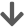 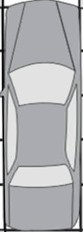 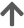 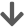 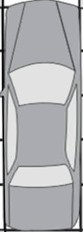 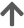 VIN INFORMATION FOR VEHICLE# 1DETAILS FOR VEHICLE# 1OTHER INFORMATION FOR VEHICLE# 1TRAILER INFORMATION FOR VEHICLE# 12021 Fatality Analysis Reporting System PRECRASH LEVEL (VEHICLE/DRIVER) FOR VEHICLE# 1State Number	Consecutive Number	**Vehicle Number2021 Fatality Analysis Reporting System DRIVER LEVEL FOR VEHICLE# 1State Number	Consecutive Number	**Vehicle NumberDRIVER LICENSE FOR VEHICLE# 1DRIVER COUNTERS FOR VEHICLE# 12021 Fatality Analysis Reporting SystemPERSON LEVEL (MV OCCUPANT) FOR VEHICLE# 1 AND PERSON# 1State Number	Consecutive Number	**Vehicle Number	**Person NumberSAFETY DEVICES FOR VEHICLE# 1 AND PERSON# 12021 Fatality Analysis Reporting System ALCOHOL FOR VEHICLE# 1 AND PERSON# 1DRUG FOR VEHICLE# 1 AND PERSON# 12021 Fatality Analysis Reporting System RACE FOR VEHICLE# 1 AND PERSON# 1SUPPLEMENTAL FOR VEHICLE# 1 AND PERSON# 12021 Fatality Analysis Reporting SystemPERSON LEVEL (MV OCCUPANT) FOR VEHICLE# 1 AND PERSON# 2State Number	Consecutive Number	**Vehicle Number	**Person NumberSAFETY DEVICES FOR VEHICLE# 1 AND PERSON# 22021 Fatality Analysis Reporting System ALCOHOL FOR VEHICLE# 1 AND PERSON# 2DRUG FOR VEHICLE# 1 AND PERSON# 22021 Fatality Analysis Reporting System RACE FOR VEHICLE# 1 AND PERSON# 2SUPPLEMENTAL FOR VEHICLE# 1 AND PERSON# 2Crash Date/	/	2021Crash Date/	/	2021Crash Date/	/	2021Crash Time:Crash Time:Crash Time:CountyCountyCountyCityCityCityRelation To Junction: Within Interchange AreaRelation To Junction: Within Interchange AreaRelation To Junction: Within Interchange AreaRelation To Junction: Specific LocationRelation To Junction: Specific LocationRelation To Junction: Specific Location0 - No0 - No0 - No01 - Non-Junction01 - Non-Junction01 - Non-Junction1 - Yes1 - Yes1 - Yes02 - Intersection02 - Intersection02 - Intersection8 - Not Reported8 - Not Reported8 - Not Reported03 - Intersection-Related03 - Intersection-Related03 - Intersection-Related9 - Reported as Unknown9 - Reported as Unknown9 - Reported as Unknown04 - Driveway Access04 - Driveway Access04 - Driveway Access05 - Entrance/Exit Ramp Related05 - Entrance/Exit Ramp Related05 - Entrance/Exit Ramp Related06 - Railway Grade Crossing06 - Railway Grade Crossing06 - Railway Grade Crossing07 - Crossover-Related07 - Crossover-Related07 - Crossover-Related08 - Driveway Access Related08 - Driveway Access Related08 - Driveway Access Related16 - Shared-Use Path Crossing16 - Shared-Use Path Crossing16 - Shared-Use Path Crossing17 - Acceleration/Deceleration Lane17 - Acceleration/Deceleration Lane17 - Acceleration/Deceleration Lane18 - Through Roadway18 - Through Roadway18 - Through Roadway19 - Other location within interchange area19 - Other location within interchange area19 - Other location within interchange area20 - Entrance/Exit Ramp20 - Entrance/Exit Ramp20 - Entrance/Exit Ramp98 - Not Reported98 - Not Reported98 - Not Reported99 - Reported as Unknown99 - Reported as Unknown99 - Reported as UnknownType of IntersectionType of IntersectionType of IntersectionRelation to TrafficwayRelation to TrafficwayRelation to Trafficway01 - Not an Intersection01 - Not an Intersection01 - Not an Intersection01 - On Roadway01 - On Roadway01 - On Roadway02 - Four-Way Intersection02 - Four-Way Intersection02 - Four-Way Intersection02 - On Shoulder02 - On Shoulder02 - On Shoulder03 - T-Intersection03 - T-Intersection03 - T-Intersection03 - On Median03 - On Median03 - On Median04 - Y-Intersection04 - Y-Intersection04 - Y-Intersection04 - On Roadside04 - On Roadside04 - On Roadside05 - Traffic Circle05 - Traffic Circle05 - Traffic Circle05 - Outside Trafficway05 - Outside Trafficway05 - Outside Trafficway06 - Roundabout06 - Roundabout06 - Roundabout06 - Off Roadway-Location Unknown06 - Off Roadway-Location Unknown06 - Off Roadway-Location Unknown07 - Five Point, or More07 - Five Point, or More07 - Five Point, or More07 - In Parking Lane/Zone07 - In Parking Lane/Zone07 - In Parking Lane/Zone10 - L-Intersection10 - L-Intersection10 - L-Intersection08 - Gore08 - Gore08 - Gore11 - Other Intersection Type11 - Other Intersection Type11 - Other Intersection Type10 - Separator10 - Separator10 - Separator98 - Not Reported98 - Not Reported98 - Not Reported11 - Continuous Left - Turn Lane11 - Continuous Left - Turn Lane11 - Continuous Left - Turn Lane99 - Reported as Unknown99 - Reported as Unknown99 - Reported as Unknown12 - Pedestrian Refuge Island or Traffic Island12 - Pedestrian Refuge Island or Traffic Island12 - Pedestrian Refuge Island or Traffic Island98 - Not Reported98 - Not Reported98 - Not Reported99 - Reported as Unknown99 - Reported as Unknown99 - Reported as UnknownWork ZoneWork ZoneWork ZoneLight ConditionLight ConditionLight Condition0 - None0 - None0 - None1 - Daylight1 - Daylight1 - Daylight1 - Construction1 - Construction1 - Construction2 - Dark - Not Lighted2 - Dark - Not Lighted2 - Dark - Not Lighted2 - Maintenance2 - Maintenance2 - Maintenance3 - Dark - Lighted3 - Dark - Lighted3 - Dark - Lighted3 - Utility3 - Utility3 - Utility4 - Dawn4 - Dawn4 - Dawn4 - Work Zone, Type Unknown4 - Work Zone, Type Unknown4 - Work Zone, Type Unknown5 - Dusk5 - Dusk5 - Dusk6 - Dark - Unknown Lighting6 - Dark - Unknown Lighting6 - Dark - Unknown Lighting7 - Other7 - Other7 - Other8 - Not Reported8 - Not Reported8 - Not Reported9 - Reported as Unknown9 - Reported as Unknown9 - Reported as UnknownAtmospheric ConditionsAtmospheric ConditionsAtmospheric Conditions01 - Clear01 - Clear01 - Clear02 - Rain02 - Rain02 - Rain03 - Sleet or Hail03 - Sleet or Hail03 - Sleet or Hail04 - Snow04 - Snow04 - Snow05 - Fog, Smog, Smoke05 - Fog, Smog, Smoke05 - Fog, Smog, Smoke06 - Severe Crosswinds06 - Severe Crosswinds06 - Severe Crosswinds07 - Blowing Sand, Soil, Dirt07 - Blowing Sand, Soil, Dirt07 - Blowing Sand, Soil, Dirt08 - Other08 - Other08 - Other10 - Cloudy10 - Cloudy10 - Cloudy11 - Blowing Snow11 - Blowing Snow11 - Blowing Snow12 - Freezing Rain or Drizzle12 - Freezing Rain or Drizzle12 - Freezing Rain or Drizzle98 - Not Reported98 - Not Reported98 - Not Reported99 - Reported as Unknown99 - Reported as Unknown99 - Reported as UnknownTrafficway Identifier (1)Trafficway Identifier (1)Trafficway Identifier (1)Trafficway Identifier (2)Trafficway Identifier (2)Trafficway Identifier (2)Route SigningRoute SigningRoute SigningLand UseLand UseLand Use1 - Interstate1 - Interstate1 - Interstate1 - Rural1 - Rural1 - Rural2 - U.S. Highway2 - U.S. Highway2 - U.S. Highway2 - Urban2 - Urban2 - Urban3 - State Highway3 - State Highway3 - State Highway6 - Trafficway Not in State Inventory6 - Trafficway Not in State Inventory6 - Trafficway Not in State Inventory4 - County Road4 - County Road4 - County Road8 - Not Reported8 - Not Reported8 - Not Reported5 - Local Street - Township5 - Local Street - Township5 - Local Street - Township9 - Unknown9 - Unknown9 - Unknown6 - Local Street - Municipality6 - Local Street - Municipality6 - Local Street - Municipality7 - Local Street - Frontage Road7 - Local Street - Frontage Road7 - Local Street - Frontage Road8 - Other8 - Other8 - Other9 - Unknown9 - Unknown9 - UnknownFunctional SystemFunctional SystemFunctional SystemOwnershipOwnershipOwnership01 - Interstate01 - Interstate01 - Interstate01 - State Highway Agency01 - State Highway Agency01 - State Highway Agency02 - Principal Arterial - Other Freeways and Expressways02 - Principal Arterial - Other Freeways and Expressways02 - Principal Arterial - Other Freeways and Expressways02 - County Highway Agency02 - County Highway Agency02 - County Highway Agency03 - Principal Arterial - Other03 - Principal Arterial - Other03 - Principal Arterial - Other03 - Town or Township Highway Agency03 - Town or Township Highway Agency03 - Town or Township Highway Agency04 - Minor Arterial04 - Minor Arterial04 - Minor Arterial04 - City or Municipal Highway Agency04 - City or Municipal Highway Agency04 - City or Municipal Highway Agency05 - Major Collector05 - Major Collector05 - Major Collector11 - State Park, Forest, or Reservation Agency11 - State Park, Forest, or Reservation Agency11 - State Park, Forest, or Reservation Agency06 - Minor Collector06 - Minor Collector06 - Minor Collector12 - Local Park, Forest or Reservation Agency12 - Local Park, Forest or Reservation Agency12 - Local Park, Forest or Reservation Agency07 - Local07 - Local07 - Local21 - Other State Agency21 - Other State Agency21 - Other State Agency96 - Trafficway Not in State Inventory96 - Trafficway Not in State Inventory96 - Trafficway Not in State Inventory25 - Other Local Agency25 - Other Local Agency25 - Other Local Agency98 - Not Reported98 - Not Reported98 - Not Reported26 - Private (other than Railroad)26 - Private (other than Railroad)26 - Private (other than Railroad)99 - Unknown99 - Unknown99 - Unknown27 - Railroad27 - Railroad27 - Railroad31 - State Toll Road31 - State Toll Road31 - State Toll Road32 - Local Toll Authority32 - Local Toll Authority32 - Local Toll Authority40 - Other Public Instrumentality (i.e., Airport)40 - Other Public Instrumentality (i.e., Airport)40 - Other Public Instrumentality (i.e., Airport)50 - Indian Tribe Nation50 - Indian Tribe Nation50 - Indian Tribe Nation60 - Other Federal Agency60 - Other Federal Agency60 - Other Federal Agency62 - Bureau of Indian Affairs62 - Bureau of Indian Affairs62 - Bureau of Indian Affairs63 - Bureau of Fish and Wildlife63 - Bureau of Fish and Wildlife63 - Bureau of Fish and Wildlife64 - U.S. Forest Service64 - U.S. Forest Service64 - U.S. Forest Service66 - National Park Service66 - National Park Service66 - National Park Service67 - Tennessee Valley Authority67 - Tennessee Valley Authority67 - Tennessee Valley Authority68 - Bureau of Land Management68 - Bureau of Land Management68 - Bureau of Land Management69 - Bureau of Reclamation69 - Bureau of Reclamation69 - Bureau of Reclamation70 - Corps of Engineers70 - Corps of Engineers70 - Corps of Engineers72 - Air Force72 - Air Force72 - Air Force74 - Navy/Marines74 - Navy/Marines74 - Navy/Marines80 - Army80 - Army80 - Army96 - Trafficway Not in State Inventory96 - Trafficway Not in State Inventory96 - Trafficway Not in State Inventory98 - Not Reported98 - Not Reported98 - Not Reported99 - Unknown99 - Unknown99 - UnknownNational Highway SystemNational Highway SystemNational Highway SystemNational Highway SystemNational Highway SystemSpecial JurisdictionSpecial JurisdictionSpecial JurisdictionSpecial JurisdictionSpecial Jurisdiction0 - This section IS NOT on the NHS0 - This section IS NOT on the NHS0 - This section IS NOT on the NHS0 - This section IS NOT on the NHS0 - This section IS NOT on the NHS0 - No Special Jurisdiction0 - No Special Jurisdiction0 - No Special Jurisdiction0 - No Special Jurisdiction0 - No Special Jurisdiction1 - This section IS ON the NHS1 - This section IS ON the NHS1 - This section IS ON the NHS1 - This section IS ON the NHS1 - This section IS ON the NHS1 - National Park Service1 - National Park Service1 - National Park Service1 - National Park Service1 - National Park Service9 - Unknown if this section is on the NHS9 - Unknown if this section is on the NHS9 - Unknown if this section is on the NHS9 - Unknown if this section is on the NHS9 - Unknown if this section is on the NHS2 - Military2 - Military2 - Military2 - Military2 - Military3 - Indian Reservation3 - Indian Reservation3 - Indian Reservation3 - Indian Reservation3 - Indian Reservation4 - College/University Campus*4 - College/University Campus*4 - College/University Campus*4 - College/University Campus*4 - College/University Campus*5 - Other Federal Properties*5 - Other Federal Properties*5 - Other Federal Properties*5 - Other Federal Properties*5 - Other Federal Properties*8 - Other8 - Other8 - Other8 - Other8 - Other9 - Unknown9 - Unknown9 - Unknown9 - Unknown9 - UnknownMile Point.Global PositionLatitude: Longitude:Global PositionLatitude: Longitude:DegMinSecSchool Bus RelatedRail Grade Crossing IdentifierNotification Time EMS:Arrival Time EMS:EMS Time at Hospital:Crash Related FactorsAdditional State Information (1)Additional State Information (2)Vehicle Number of Motor Vehicle Striking Non-MotoristVehicle Number of Motor Vehicle Striking Non-MotoristVehicle Number of Motor Vehicle Striking Non-MotoristVehicle Number of Motor Vehicle Striking Non-MotoristVehicle Number of Motor Vehicle Striking Non-MotoristAgeAgeSexSexSexPerson TypePerson TypePerson TypePerson Type1 - Male1 - Male1 - Male04 - Occupant of a Non-Motor Vehicle Transport Device04 - Occupant of a Non-Motor Vehicle Transport Device04 - Occupant of a Non-Motor Vehicle Transport Device04 - Occupant of a Non-Motor Vehicle Transport Device2 - Female2 - Female2 - Female05 - Pedestrian05 - Pedestrian05 - Pedestrian05 - Pedestrian8 - Not Reported8 - Not Reported8 - Not Reported06 - Bicyclist06 - Bicyclist06 - Bicyclist06 - Bicyclist9 - Reported as Unknown9 - Reported as Unknown9 - Reported as Unknown07 - Other Cyclist07 - Other Cyclist07 - Other Cyclist07 - Other Cyclist10 - Persons In/On Buildings10 - Persons In/On Buildings10 - Persons In/On Buildings10 - Persons In/On Buildings11 - Person on Motorized Personal Conveyance11 - Person on Motorized Personal Conveyance11 - Person on Motorized Personal Conveyance11 - Person on Motorized Personal Conveyance12 - Person on Non-Motorized Personal Conveyance12 - Person on Non-Motorized Personal Conveyance12 - Person on Non-Motorized Personal Conveyance12 - Person on Non-Motorized Personal Conveyance13 - Person on Personal Conveyance, Unknown if Motorized or Non-Motorized13 - Person on Personal Conveyance, Unknown if Motorized or Non-Motorized13 - Person on Personal Conveyance, Unknown if Motorized or Non-Motorized13 - Person on Personal Conveyance, Unknown if Motorized or Non-Motorized19 - Unknown Type of Non-Motorist19 - Unknown Type of Non-Motorist19 - Unknown Type of Non-Motorist19 - Unknown Type of Non-MotoristInjury SeverityInjury SeverityInjury SeverityTransported to First Medical Facility ByTransported to First Medical Facility ByTransported to First Medical Facility ByTransported to First Medical Facility By0 - No Apparent Injury (O)0 - No Apparent Injury (O)0 - No Apparent Injury (O)0 - Not Transported for Treatment0 - Not Transported for Treatment0 - Not Transported for Treatment0 - Not Transported for Treatment1 - Possible Injury (C)1 - Possible Injury (C)1 - Possible Injury (C)1 - EMS Air1 - EMS Air1 - EMS Air1 - EMS Air2 - Suspected Minor Injury (B)2 - Suspected Minor Injury (B)2 - Suspected Minor Injury (B)2 - Law Enforcement2 - Law Enforcement2 - Law Enforcement2 - Law Enforcement3 - Suspected Serious Injury (A)3 - Suspected Serious Injury (A)3 - Suspected Serious Injury (A)3 - EMS Unknown Mode3 - EMS Unknown Mode3 - EMS Unknown Mode3 - EMS Unknown Mode4 - Fatal Injury (K)4 - Fatal Injury (K)4 - Fatal Injury (K)4 - Transported Unknown Source4 - Transported Unknown Source4 - Transported Unknown Source4 - Transported Unknown Source5 - Injured, Severity Unknown5 - Injured, Severity Unknown5 - Injured, Severity Unknown5 - EMS Ground5 - EMS Ground5 - EMS Ground5 - EMS Ground6 - Died Prior to Crash*6 - Died Prior to Crash*6 - Died Prior to Crash*6 - Other6 - Other6 - Other6 - Other9 - Unknown/Not Reported9 - Unknown/Not Reported9 - Unknown/Not Reported8 - Not Reported8 - Not Reported8 - Not Reported8 - Not Reported9 - Reported as Unknown9 - Reported as Unknown9 - Reported as Unknown9 - Reported as UnknownNon-Motorist Related FactorsNon-Motorist Related FactorsNon-Motorist Related FactorsConditions at Time of CrashConditions at Time of CrashConditions at Time of CrashConditions at Time of CrashNon-Motorist Related FactorsNon-Motorist Related FactorsNon-Motorist Related Factors00 - None/Apparently Normal00 - None/Apparently Normal00 - None/Apparently Normal00 - None/Apparently NormalNon-Motorist Related FactorsNon-Motorist Related FactorsNon-Motorist Related Factors01 - Ill, Blackout01 - Ill, Blackout01 - Ill, Blackout01 - Ill, BlackoutNon-Motorist Related FactorsNon-Motorist Related FactorsNon-Motorist Related Factors02 - Asleep or Fatigued02 - Asleep or Fatigued02 - Asleep or Fatigued02 - Asleep or FatiguedNon-Motorist Related FactorsNon-Motorist Related FactorsNon-Motorist Related Factors03 - Walking with a Cane or Crutches, etc.03 - Walking with a Cane or Crutches, etc.03 - Walking with a Cane or Crutches, etc.03 - Walking with a Cane or Crutches, etc.Non-Motorist Related FactorsNon-Motorist Related FactorsNon-Motorist Related Factors04 - Paraplegic or in a Wheelchair04 - Paraplegic or in a Wheelchair04 - Paraplegic or in a Wheelchair04 - Paraplegic or in a WheelchairNon-Motorist Related FactorsNon-Motorist Related FactorsNon-Motorist Related Factors05 - Impaired Due to Previous Injury05 - Impaired Due to Previous Injury05 - Impaired Due to Previous Injury05 - Impaired Due to Previous InjuryNon-Motorist Related FactorsNon-Motorist Related FactorsNon-Motorist Related Factors06 - Deaf/Hard of Hearing06 - Deaf/Hard of Hearing06 - Deaf/Hard of Hearing06 - Deaf/Hard of HearingNon-Motorist Related FactorsNon-Motorist Related FactorsNon-Motorist Related Factors07 - Blind/Low Vision07 - Blind/Low Vision07 - Blind/Low Vision07 - Blind/Low VisionNon-Motorist Related FactorsNon-Motorist Related FactorsNon-Motorist Related Factors08 - Emotional (depressed, angry, disturbed, etc.)08 - Emotional (depressed, angry, disturbed, etc.)08 - Emotional (depressed, angry, disturbed, etc.)08 - Emotional (depressed, angry, disturbed, etc.)Non-Motorist Related FactorsNon-Motorist Related FactorsNon-Motorist Related Factors09 - Under the Influence of Alcohol, Drugs or Medication09 - Under the Influence of Alcohol, Drugs or Medication09 - Under the Influence of Alcohol, Drugs or Medication09 - Under the Influence of Alcohol, Drugs or MedicationNon-Motorist Related FactorsNon-Motorist Related FactorsNon-Motorist Related Factors10 - Physical Impairment - No Details10 - Physical Impairment - No Details10 - Physical Impairment - No Details10 - Physical Impairment - No DetailsNon-Motorist Related FactorsNon-Motorist Related FactorsNon-Motorist Related Factors96 - Other Physical Impairment96 - Other Physical Impairment96 - Other Physical Impairment96 - Other Physical ImpairmentNon-Motorist Related FactorsNon-Motorist Related FactorsNon-Motorist Related Factors98 - Not Reported98 - Not Reported98 - Not Reported98 - Not ReportedNon-Motorist Related FactorsNon-Motorist Related FactorsNon-Motorist Related Factors99 - Reported as Unknown if Impaired99 - Reported as Unknown if Impaired99 - Reported as Unknown if Impaired99 - Reported as Unknown if ImpairedNon-Motorist Related FactorsNon-Motorist Related FactorsNon-Motorist Related FactorsSchool ZoneSchool ZoneSchool ZoneMarked CrosswalkMarked CrosswalkMarked Crosswalk0 - None Noted0 - None Noted0 - None Noted0 - None Noted0 - None Noted0 - None Noted1 - Yes1 - Yes1 - Yes1 - Yes1 - Yes1 - Yes9 - Unknown9 - Unknown9 - Unknown9 - Unknown9 - Unknown9 - UnknownSidewalk PresenceSidewalk PresenceSidewalk PresenceCrash Type NumberCrash Type NumberCrash Type NumberCrash Type NumberCrash Type NumberCrash Type NumberCrash Type NumberCrash Type Number0 - None Noted0 - None Noted0 - None NotedCrash Type NumberCrash Type NumberCrash Type NumberCrash Type Number1 - Yes1 - Yes1 - YesCrash Type NumberCrash Type NumberCrash Type NumberCrash Type Number9 - Unknown9 - Unknown9 - UnknownCrash Type NumberCrash Type NumberCrash Type NumberCrash Type NumberCrash Type NumberCrash Type NumberCrash Type NumberCrash Type NumberCrash Group NumberCrash Group NumberCrash Group NumberCrash LocationCrash LocationCrash Location100 - Unusual Circumstances100 - Unusual Circumstances100 - Unusual Circumstances1 - At Intersection1 - At Intersection1 - At Intersection200 - Backing Vehicle200 - Backing Vehicle200 - Backing Vehicle2 - Intersection-Related2 - Intersection-Related2 - Intersection-Related310 - Working or Playing in Roadway310 - Working or Playing in Roadway310 - Working or Playing in Roadway3 - Not At Intersection3 - Not At Intersection3 - Not At Intersection340 - Bus Stop-Related340 - Bus Stop-Related340 - Bus Stop-Related4 - Non-Trafficway Location4 - Non-Trafficway Location4 - Non-Trafficway Location350 - Unique Midblock350 - Unique Midblock350 - Unique Midblock9 - Unknown / Insufficient Information9 - Unknown / Insufficient Information9 - Unknown / Insufficient Information400 - Walking/Running Along Roadway400 - Walking/Running Along Roadway400 - Walking/Running Along Roadway460 - Driveway Access/Driveway Access Related460 - Driveway Access/Driveway Access Related460 - Driveway Access/Driveway Access Related500 - Waiting to Cross500 - Waiting to Cross500 - Waiting to Cross600 - Pedestrian in Roadway - Circumstances Unknown600 - Pedestrian in Roadway - Circumstances Unknown600 - Pedestrian in Roadway - Circumstances Unknown720 - Multiple Threat / Trapped720 - Multiple Threat / Trapped720 - Multiple Threat / Trapped740 - Dash – Run, No Visual Obstruction Noted / Dart-Out – VisualObstruction Noted740 - Dash – Run, No Visual Obstruction Noted / Dart-Out – VisualObstruction Noted740 - Dash – Run, No Visual Obstruction Noted / Dart-Out – VisualObstruction Noted750 - Crossing Roadway - Vehicle Not Turning750 - Crossing Roadway - Vehicle Not Turning750 - Crossing Roadway - Vehicle Not Turning790 - Crossing Roadway - Vehicle Turning790 - Crossing Roadway - Vehicle Turning790 - Crossing Roadway - Vehicle Turning800 - Non-Trafficway800 - Non-Trafficway800 - Non-Trafficway910 - Crossing Expressway910 - Crossing Expressway910 - Crossing Expressway990 - Other / Unknown - Insufficient Details990 - Other / Unknown - Insufficient Details990 - Other / Unknown - Insufficient DetailsPedestrian PositionPedestrian PositionPedestrian PositionPedestrian Initial Direction of TravelPedestrian Initial Direction of TravelPedestrian Initial Direction of Travel1 - Intersection Area1 - Intersection Area1 - Intersection Area1 - Northbound1 - Northbound1 - Northbound2 - Crosswalk Area2 - Crosswalk Area2 - Crosswalk Area2 - Eastbound2 - Eastbound2 - Eastbound3 - Travel Lane3 - Travel Lane3 - Travel Lane3 - Southbound3 - Southbound3 - Southbound4 - Paved Shoulder / Bicycle Lane / Parking Lane4 - Paved Shoulder / Bicycle Lane / Parking Lane4 - Paved Shoulder / Bicycle Lane / Parking Lane4 - Westbound4 - Westbound4 - Westbound5 - Sidewalk / Shared-Use Path / Driveway Access5 - Sidewalk / Shared-Use Path / Driveway Access5 - Sidewalk / Shared-Use Path / Driveway Access9 - Not Derived/Unknown Initial Direction of Travel9 - Not Derived/Unknown Initial Direction of Travel9 - Not Derived/Unknown Initial Direction of Travel6 - Unpaved Right-of-Way6 - Unpaved Right-of-Way6 - Unpaved Right-of-Way7 - Non-Trafficway - Driveway7 - Non-Trafficway - Driveway7 - Non-Trafficway - Driveway8 - Non-Trafficway - Parking Lot/Other8 - Non-Trafficway - Parking Lot/Other8 - Non-Trafficway - Parking Lot/Other9 - Other/Unknown9 - Other/Unknown9 - Other/UnknownNM. Location at Time of CrashNM. Action/CircumstancesNM. Contributing CircumstancesNM. Distracted ByProtectiveProtectiveProtectiveProtectiveProtectiveProtectiveHelmetHelmetHelmetPadsPadsPads1 - No1 - No1 - No1 - No1 - No1 - No2 - Yes2 - Yes2 - Yes2 - Yes2 - Yes2 - Yes8 - Not Reported8 - Not Reported8 - Not Reported8 - Not Reported8 - Not Reported8 - Not Reported9 - Reported as Unknown9 - Reported as Unknown9 - Reported as Unknown9 - Reported as Unknown9 - Reported as Unknown9 - Reported as UnknownOtherOtherOther1 - No1 - No1 - No2 - Yes2 - Yes2 - Yes8 - Not Reported8 - Not Reported8 - Not Reported9 - Reported as Unknown9 - Reported as Unknown9 - Reported as UnknownPreventivePreventivePreventivePreventivePreventivePreventiveClothingClothingClothingLightingLightingLighting1 - No1 - No1 - No1 - No1 - No1 - No2 - Yes2 - Yes2 - Yes2 - Yes2 - Yes2 - Yes8 - Not Reported8 - Not Reported8 - Not Reported8 - Not Reported8 - Not Reported8 - Not Reported9 - Reported as Unknown9 - Reported as Unknown9 - Reported as Unknown9 - Reported as Unknown9 - Reported as Unknown9 - Reported as UnknownOtherOtherOther1 - No1 - No1 - No2 - Yes2 - Yes2 - Yes8 - Not Reported8 - Not Reported8 - Not Reported9 - Reported as Unknown9 - Reported as Unknown9 - Reported as UnknownPolice-Reported Alcohol InvolvementPolice-Reported Alcohol InvolvementPolice-Reported Alcohol InvolvementAlcohol Test StatusAlcohol Test StatusAlcohol Test Status0 - No (Alcohol Not Involved)0 - No (Alcohol Not Involved)0 - No (Alcohol Not Involved)0 - Test Not Given0 - Test Not Given0 - Test Not Given1 - Yes (Alcohol Involved)1 - Yes (Alcohol Involved)1 - Yes (Alcohol Involved)2 - Test Given2 - Test Given2 - Test Given8 - Not Reported8 - Not Reported8 - Not Reported8 - Not Reported8 - Not Reported8 - Not Reported9 - Reported as Unknown9 - Reported as Unknown9 - Reported as Unknown9 - Reported as Unknown if Tested9 - Reported as Unknown if Tested9 - Reported as Unknown if TestedAlcohol Test TypeAlcohol Test TypeAlcohol Test TypeAlcohol Test ResultAlcohol Test ResultAlcohol Test ResultAlcohol Test ResultAlcohol Test ResultAlcohol Test ResultAlcohol Test ResultAlcohol Test Result00 - Test Not Given00 - Test Not Given00 - Test Not GivenAlcohol Test ResultAlcohol Test ResultAlcohol Test ResultAlcohol Test Result01 - Blood01 - Blood01 - BloodAlcohol Test ResultAlcohol Test ResultAlcohol Test ResultAlcohol Test Result02 - Breath Test (AC)02 - Breath Test (AC)02 - Breath Test (AC)Alcohol Test ResultAlcohol Test ResultAlcohol Test ResultAlcohol Test Result03 - Urine03 - Urine03 - UrineAlcohol Test ResultAlcohol Test ResultAlcohol Test ResultAlcohol Test Result04 - Vitreous04 - Vitreous04 - VitreousAlcohol Test ResultAlcohol Test ResultAlcohol Test ResultAlcohol Test Result05 - Blood Plasma/Serum05 - Blood Plasma/Serum05 - Blood Plasma/SerumAlcohol Test ResultAlcohol Test ResultAlcohol Test ResultAlcohol Test Result06 - Blood Clot06 - Blood Clot06 - Blood ClotAlcohol Test ResultAlcohol Test ResultAlcohol Test ResultAlcohol Test Result07 - Liver07 - Liver07 - LiverAlcohol Test ResultAlcohol Test ResultAlcohol Test ResultAlcohol Test Result08 - Other Test Type08 - Other Test Type08 - Other Test TypeAlcohol Test ResultAlcohol Test ResultAlcohol Test ResultAlcohol Test Result10 - Preliminary Breath Test (PBT)10 - Preliminary Breath Test (PBT)10 - Preliminary Breath Test (PBT)Alcohol Test ResultAlcohol Test ResultAlcohol Test ResultAlcohol Test Result11 - Breath Test, Unknown Type11 - Breath Test, Unknown Type11 - Breath Test, Unknown TypeAlcohol Test ResultAlcohol Test ResultAlcohol Test ResultAlcohol Test Result95 - Not Reported95 - Not Reported95 - Not ReportedAlcohol Test ResultAlcohol Test ResultAlcohol Test ResultAlcohol Test Result98 - Unknown Test Type98 - Unknown Test Type98 - Unknown Test TypeAlcohol Test ResultAlcohol Test ResultAlcohol Test ResultAlcohol Test Result99 - Reported as Unknown if Tested99 - Reported as Unknown if Tested99 - Reported as Unknown if TestedAlcohol Test ResultAlcohol Test ResultAlcohol Test ResultAlcohol Test ResultAlcohol Test ResultAlcohol Test ResultAlcohol Test ResultAlcohol Test ResultPolice Reported Drug InvolvementPolice Reported Drug InvolvementPolice Reported Drug InvolvementPolice Reported Drug InvolvementMethod of Drug Determination by PoliceMethod of Drug Determination by PoliceDrug Test StatusDrug Test StatusDrug Test StatusDrug Test StatusDrug Toxicology ResultsDrug Specimen	Drug Test ResultsDrug Toxicology ResultsDrug Specimen	Drug Test ResultsDrug Toxicology ResultsDrug Specimen	Drug Test ResultsDrug Toxicology ResultsDrug Specimen	Drug Test ResultsDrug Toxicology ResultsDrug Specimen	Drug Test ResultsDrug Toxicology ResultsDrug Specimen	Drug Test ResultsDied at Scene/En RouteDied at Scene/En RouteDied at Scene/En RouteDeath Date/	/Death Date/	/0 - Not Applicable0 - Not Applicable0 - Not ApplicableDeath Date/	/7 - Died at Scene7 - Died at Scene7 - Died at SceneDeath Date/	/8 - Died En Route8 - Died En Route8 - Died En RouteDeath Date/	/9 - Unknown9 - Unknown9 - UnknownDeath Date/	/Death Date/	/Death Time:Death Time:Death Time:Vehicle Number of Motor Vehicle Striking Non-MotoristVehicle Number of Motor Vehicle Striking Non-MotoristVehicle Number of Motor Vehicle Striking Non-MotoristVehicle Number of Motor Vehicle Striking Non-MotoristVehicle Number of Motor Vehicle Striking Non-MotoristAgeAgeSexSexSexPerson TypePerson TypePerson TypePerson Type1 - Male1 - Male1 - Male04 - Occupant of a Non-Motor Vehicle Transport Device04 - Occupant of a Non-Motor Vehicle Transport Device04 - Occupant of a Non-Motor Vehicle Transport Device04 - Occupant of a Non-Motor Vehicle Transport Device2 - Female2 - Female2 - Female05 - Pedestrian05 - Pedestrian05 - Pedestrian05 - Pedestrian8 - Not Reported8 - Not Reported8 - Not Reported06 - Bicyclist06 - Bicyclist06 - Bicyclist06 - Bicyclist9 - Reported as Unknown9 - Reported as Unknown9 - Reported as Unknown07 - Other Cyclist07 - Other Cyclist07 - Other Cyclist07 - Other Cyclist10 - Persons In/On Buildings10 - Persons In/On Buildings10 - Persons In/On Buildings10 - Persons In/On Buildings11 - Person on Motorized Personal Conveyance11 - Person on Motorized Personal Conveyance11 - Person on Motorized Personal Conveyance11 - Person on Motorized Personal Conveyance12 - Person on Non-Motorized Personal Conveyance12 - Person on Non-Motorized Personal Conveyance12 - Person on Non-Motorized Personal Conveyance12 - Person on Non-Motorized Personal Conveyance13 - Person on Personal Conveyance, Unknown if Motorized or Non-Motorized13 - Person on Personal Conveyance, Unknown if Motorized or Non-Motorized13 - Person on Personal Conveyance, Unknown if Motorized or Non-Motorized13 - Person on Personal Conveyance, Unknown if Motorized or Non-Motorized19 - Unknown Type of Non-Motorist19 - Unknown Type of Non-Motorist19 - Unknown Type of Non-Motorist19 - Unknown Type of Non-MotoristInjury SeverityInjury SeverityInjury SeverityTransported to First Medical Facility ByTransported to First Medical Facility ByTransported to First Medical Facility ByTransported to First Medical Facility By0 - No Apparent Injury (O)0 - No Apparent Injury (O)0 - No Apparent Injury (O)0 - Not Transported for Treatment0 - Not Transported for Treatment0 - Not Transported for Treatment0 - Not Transported for Treatment1 - Possible Injury (C)1 - Possible Injury (C)1 - Possible Injury (C)1 - EMS Air1 - EMS Air1 - EMS Air1 - EMS Air2 - Suspected Minor Injury (B)2 - Suspected Minor Injury (B)2 - Suspected Minor Injury (B)2 - Law Enforcement2 - Law Enforcement2 - Law Enforcement2 - Law Enforcement3 - Suspected Serious Injury (A)3 - Suspected Serious Injury (A)3 - Suspected Serious Injury (A)3 - EMS Unknown Mode3 - EMS Unknown Mode3 - EMS Unknown Mode3 - EMS Unknown Mode4 - Fatal Injury (K)4 - Fatal Injury (K)4 - Fatal Injury (K)4 - Transported Unknown Source4 - Transported Unknown Source4 - Transported Unknown Source4 - Transported Unknown Source5 - Injured, Severity Unknown5 - Injured, Severity Unknown5 - Injured, Severity Unknown5 - EMS Ground5 - EMS Ground5 - EMS Ground5 - EMS Ground6 - Died Prior to Crash*6 - Died Prior to Crash*6 - Died Prior to Crash*6 - Other6 - Other6 - Other6 - Other9 - Unknown/Not Reported9 - Unknown/Not Reported9 - Unknown/Not Reported8 - Not Reported8 - Not Reported8 - Not Reported8 - Not Reported9 - Reported as Unknown9 - Reported as Unknown9 - Reported as Unknown9 - Reported as UnknownNon-Motorist Related FactorsNon-Motorist Related FactorsNon-Motorist Related FactorsConditions at Time of CrashConditions at Time of CrashConditions at Time of CrashConditions at Time of CrashNon-Motorist Related FactorsNon-Motorist Related FactorsNon-Motorist Related Factors00 - None/Apparently Normal00 - None/Apparently Normal00 - None/Apparently Normal00 - None/Apparently NormalNon-Motorist Related FactorsNon-Motorist Related FactorsNon-Motorist Related Factors01 - Ill, Blackout01 - Ill, Blackout01 - Ill, Blackout01 - Ill, BlackoutNon-Motorist Related FactorsNon-Motorist Related FactorsNon-Motorist Related Factors02 - Asleep or Fatigued02 - Asleep or Fatigued02 - Asleep or Fatigued02 - Asleep or FatiguedNon-Motorist Related FactorsNon-Motorist Related FactorsNon-Motorist Related Factors03 - Walking with a Cane or Crutches, etc.03 - Walking with a Cane or Crutches, etc.03 - Walking with a Cane or Crutches, etc.03 - Walking with a Cane or Crutches, etc.Non-Motorist Related FactorsNon-Motorist Related FactorsNon-Motorist Related Factors04 - Paraplegic or in a Wheelchair04 - Paraplegic or in a Wheelchair04 - Paraplegic or in a Wheelchair04 - Paraplegic or in a WheelchairNon-Motorist Related FactorsNon-Motorist Related FactorsNon-Motorist Related Factors05 - Impaired Due to Previous Injury05 - Impaired Due to Previous Injury05 - Impaired Due to Previous Injury05 - Impaired Due to Previous InjuryNon-Motorist Related FactorsNon-Motorist Related FactorsNon-Motorist Related Factors06 - Deaf/Hard of Hearing06 - Deaf/Hard of Hearing06 - Deaf/Hard of Hearing06 - Deaf/Hard of HearingNon-Motorist Related FactorsNon-Motorist Related FactorsNon-Motorist Related Factors07 - Blind/Low Vision07 - Blind/Low Vision07 - Blind/Low Vision07 - Blind/Low VisionNon-Motorist Related FactorsNon-Motorist Related FactorsNon-Motorist Related Factors08 - Emotional (depressed, angry, disturbed, etc.)08 - Emotional (depressed, angry, disturbed, etc.)08 - Emotional (depressed, angry, disturbed, etc.)08 - Emotional (depressed, angry, disturbed, etc.)Non-Motorist Related FactorsNon-Motorist Related FactorsNon-Motorist Related Factors09 - Under the Influence of Alcohol, Drugs or Medication09 - Under the Influence of Alcohol, Drugs or Medication09 - Under the Influence of Alcohol, Drugs or Medication09 - Under the Influence of Alcohol, Drugs or MedicationNon-Motorist Related FactorsNon-Motorist Related FactorsNon-Motorist Related Factors10 - Physical Impairment - No Details10 - Physical Impairment - No Details10 - Physical Impairment - No Details10 - Physical Impairment - No DetailsNon-Motorist Related FactorsNon-Motorist Related FactorsNon-Motorist Related Factors96 - Other Physical Impairment96 - Other Physical Impairment96 - Other Physical Impairment96 - Other Physical ImpairmentNon-Motorist Related FactorsNon-Motorist Related FactorsNon-Motorist Related Factors98 - Not Reported98 - Not Reported98 - Not Reported98 - Not ReportedNon-Motorist Related FactorsNon-Motorist Related FactorsNon-Motorist Related Factors99 - Reported as Unknown if Impaired99 - Reported as Unknown if Impaired99 - Reported as Unknown if Impaired99 - Reported as Unknown if ImpairedNon-Motorist Related FactorsNon-Motorist Related FactorsNon-Motorist Related FactorsNM. Location at Time of CrashNM. Action/CircumstancesNM. Contributing CircumstancesNM. Distracted ByProtectiveProtectiveProtectiveProtectiveProtectiveProtectiveHelmetHelmetHelmetPadsPadsPads1 - No1 - No1 - No1 - No1 - No1 - No2 - Yes2 - Yes2 - Yes2 - Yes2 - Yes2 - Yes8 - Not Reported8 - Not Reported8 - Not Reported8 - Not Reported8 - Not Reported8 - Not Reported9 - Reported as Unknown9 - Reported as Unknown9 - Reported as Unknown9 - Reported as Unknown9 - Reported as Unknown9 - Reported as UnknownOtherOtherOther1 - No1 - No1 - No2 - Yes2 - Yes2 - Yes8 - Not Reported8 - Not Reported8 - Not Reported9 - Reported as Unknown9 - Reported as Unknown9 - Reported as UnknownPreventivePreventivePreventivePreventivePreventivePreventiveClothingClothingClothingLightingLightingLighting1 - No1 - No1 - No1 - No1 - No1 - No2 - Yes2 - Yes2 - Yes2 - Yes2 - Yes2 - Yes8 - Not Reported8 - Not Reported8 - Not Reported8 - Not Reported8 - Not Reported8 - Not Reported9 - Reported as Unknown9 - Reported as Unknown9 - Reported as Unknown9 - Reported as Unknown9 - Reported as Unknown9 - Reported as UnknownOtherOtherOther1 - No1 - No1 - No2 - Yes2 - Yes2 - Yes8 - Not Reported8 - Not Reported8 - Not Reported9 - Reported as Unknown9 - Reported as Unknown9 - Reported as UnknownPolice-Reported Alcohol InvolvementPolice-Reported Alcohol InvolvementPolice-Reported Alcohol InvolvementAlcohol Test StatusAlcohol Test StatusAlcohol Test Status0 - No (Alcohol Not Involved)0 - No (Alcohol Not Involved)0 - No (Alcohol Not Involved)0 - Test Not Given0 - Test Not Given0 - Test Not Given1 - Yes (Alcohol Involved)1 - Yes (Alcohol Involved)1 - Yes (Alcohol Involved)2 - Test Given2 - Test Given2 - Test Given8 - Not Reported8 - Not Reported8 - Not Reported8 - Not Reported8 - Not Reported8 - Not Reported9 - Reported as Unknown9 - Reported as Unknown9 - Reported as Unknown9 - Reported as Unknown if Tested9 - Reported as Unknown if Tested9 - Reported as Unknown if TestedAlcohol Test TypeAlcohol Test TypeAlcohol Test TypeAlcohol Test ResultAlcohol Test ResultAlcohol Test ResultAlcohol Test ResultAlcohol Test ResultAlcohol Test ResultAlcohol Test ResultAlcohol Test Result00 - Test Not Given00 - Test Not Given00 - Test Not GivenAlcohol Test ResultAlcohol Test ResultAlcohol Test ResultAlcohol Test Result01 - Blood01 - Blood01 - BloodAlcohol Test ResultAlcohol Test ResultAlcohol Test ResultAlcohol Test Result02 - Breath Test (AC)02 - Breath Test (AC)02 - Breath Test (AC)Alcohol Test ResultAlcohol Test ResultAlcohol Test ResultAlcohol Test Result03 - Urine03 - Urine03 - UrineAlcohol Test ResultAlcohol Test ResultAlcohol Test ResultAlcohol Test Result04 - Vitreous04 - Vitreous04 - VitreousAlcohol Test ResultAlcohol Test ResultAlcohol Test ResultAlcohol Test Result05 - Blood Plasma/Serum05 - Blood Plasma/Serum05 - Blood Plasma/SerumAlcohol Test ResultAlcohol Test ResultAlcohol Test ResultAlcohol Test Result06 - Blood Clot06 - Blood Clot06 - Blood ClotAlcohol Test ResultAlcohol Test ResultAlcohol Test ResultAlcohol Test Result07 - Liver07 - Liver07 - LiverAlcohol Test ResultAlcohol Test ResultAlcohol Test ResultAlcohol Test Result08 - Other Test Type08 - Other Test Type08 - Other Test TypeAlcohol Test ResultAlcohol Test ResultAlcohol Test ResultAlcohol Test Result10 - Preliminary Breath Test (PBT)10 - Preliminary Breath Test (PBT)10 - Preliminary Breath Test (PBT)Alcohol Test ResultAlcohol Test ResultAlcohol Test ResultAlcohol Test Result11 - Breath Test, Unknown Type11 - Breath Test, Unknown Type11 - Breath Test, Unknown TypeAlcohol Test ResultAlcohol Test ResultAlcohol Test ResultAlcohol Test Result95 - Not Reported95 - Not Reported95 - Not ReportedAlcohol Test ResultAlcohol Test ResultAlcohol Test ResultAlcohol Test Result98 - Unknown Test Type98 - Unknown Test Type98 - Unknown Test TypeAlcohol Test ResultAlcohol Test ResultAlcohol Test ResultAlcohol Test Result99 - Reported as Unknown if Tested99 - Reported as Unknown if Tested99 - Reported as Unknown if TestedAlcohol Test ResultAlcohol Test ResultAlcohol Test ResultAlcohol Test ResultAlcohol Test ResultAlcohol Test ResultAlcohol Test ResultAlcohol Test ResultPolice Reported Drug InvolvementPolice Reported Drug InvolvementPolice Reported Drug InvolvementPolice Reported Drug InvolvementMethod of Drug Determination by PoliceMethod of Drug Determination by PoliceDrug Test StatusDrug Test StatusDrug Test StatusDrug Test StatusDrug Toxicology ResultsDrug Specimen	Drug Test ResultsDrug Toxicology ResultsDrug Specimen	Drug Test ResultsDrug Toxicology ResultsDrug Specimen	Drug Test ResultsDrug Toxicology ResultsDrug Specimen	Drug Test ResultsDrug Toxicology ResultsDrug Specimen	Drug Test ResultsDrug Toxicology ResultsDrug Specimen	Drug Test ResultsDied at Scene/En RouteDied at Scene/En RouteDied at Scene/En RouteDeath Date/	/Death Date/	/0 - Not Applicable0 - Not Applicable0 - Not ApplicableDeath Date/	/7 - Died at Scene7 - Died at Scene7 - Died at SceneDeath Date/	/8 - Died En Route8 - Died En Route8 - Died En RouteDeath Date/	/9 - Unknown9 - Unknown9 - UnknownDeath Date/	/Death Date/	/Death Time:Death Time:Death Time:Number of OccupantsNumber of OccupantsNumber of OccupantsUnit TypeUnit TypeUnit TypeNumber of OccupantsNumber of OccupantsNumber of OccupantsNumber of OccupantsNumber of OccupantsNumber of Occupants1 - Motor Vehicle In-Transport (Inside or Outside the Trafficway)1 - Motor Vehicle In-Transport (Inside or Outside the Trafficway)1 - Motor Vehicle In-Transport (Inside or Outside the Trafficway)Number of OccupantsNumber of OccupantsNumber of Occupants2 - Motor Vehicle Not In-Transport Within the Trafficway2 - Motor Vehicle Not In-Transport Within the Trafficway2 - Motor Vehicle Not In-Transport Within the TrafficwayNumber of OccupantsNumber of OccupantsNumber of Occupants3 - Motor Vehicle Not In-Transport Outside the Trafficway3 - Motor Vehicle Not In-Transport Outside the Trafficway3 - Motor Vehicle Not In-Transport Outside the TrafficwayNumber of OccupantsNumber of OccupantsNumber of Occupants4 - Working Motor Vehicle (Highway Construction, Maintenance,Utility only)4 - Working Motor Vehicle (Highway Construction, Maintenance,Utility only)4 - Working Motor Vehicle (Highway Construction, Maintenance,Utility only)Number of OccupantsNumber of OccupantsNumber of OccupantsHit and RunHit and RunHit and RunRegistration StateRegistration StateRegistration StateRegistration StateRegistration StateRegistration StateRegistration StateRegistration State0 - No0 - No0 - NoRegistration StateRegistration StateRegistration StateRegistration State1 - Yes1 - Yes1 - YesRegistration StateRegistration StateRegistration StateRegistration StateRegistration StateRegistration StateRegistration StateRegistration StateRegistered Vehicle OwnerRegistered Vehicle OwnerRegistered Vehicle OwnerTravel SpeedTravel SpeedTravel SpeedTravel SpeedTravel SpeedTravel SpeedTravel SpeedTravel Speed0 - Not Applicable, Vehicle Not Registered0 - Not Applicable, Vehicle Not Registered0 - Not Applicable, Vehicle Not RegisteredTravel SpeedTravel SpeedTravel SpeedTravel Speed1 - Driver (in this crash) was Registered Owner1 - Driver (in this crash) was Registered Owner1 - Driver (in this crash) was Registered OwnerTravel SpeedTravel SpeedTravel SpeedTravel Speed2 - Driver (in this crash) Not Registered Owner (Other Private OwnerListed)2 - Driver (in this crash) Not Registered Owner (Other Private OwnerListed)2 - Driver (in this crash) Not Registered Owner (Other Private OwnerListed)Travel SpeedTravel SpeedTravel SpeedTravel Speed3 - Vehicle Registered as Commercial/Business/Company/GovernmentVehicle3 - Vehicle Registered as Commercial/Business/Company/GovernmentVehicle3 - Vehicle Registered as Commercial/Business/Company/GovernmentVehicleTravel SpeedTravel SpeedTravel SpeedTravel Speed4 - Vehicle Registered as Rental Vehicle4 - Vehicle Registered as Rental Vehicle4 - Vehicle Registered as Rental VehicleTravel SpeedTravel SpeedTravel SpeedTravel Speed5 - Vehicle was Stolen (reported by police)5 - Vehicle was Stolen (reported by police)5 - Vehicle was Stolen (reported by police)Travel SpeedTravel SpeedTravel SpeedTravel Speed6 - Driverless/Motor Vehicle Parked/Stopped Off Roadway6 - Driverless/Motor Vehicle Parked/Stopped Off Roadway6 - Driverless/Motor Vehicle Parked/Stopped Off RoadwayTravel SpeedTravel SpeedTravel SpeedTravel Speed9 - Unknown9 - Unknown9 - UnknownTravel SpeedTravel SpeedTravel SpeedTravel SpeedTravel SpeedTravel SpeedTravel SpeedTravel SpeedVehicle Underride/OverrideVehicle Underride/OverrideVehicle Underride/OverrideRolloverRolloverRollover0 - No Underride or Override0 - No Underride or Override0 - No Underride or Override0 - No Rollover0 - No Rollover0 - No Rollover1 - Underride1 - Underride1 - Underride1 - Rollover, Tripped by Object/Vehicle1 - Rollover, Tripped by Object/Vehicle1 - Rollover, Tripped by Object/Vehicle2 - Override2 - Override2 - Override2 - Rollover, Untripped2 - Rollover, Untripped2 - Rollover, Untripped7 - Not Applicable7 - Not Applicable7 - Not Applicable9 - Rollover, Unknown Type9 - Rollover, Unknown Type9 - Rollover, Unknown Type8 - Not Reported8 - Not Reported8 - Not Reported9 - Reported as Unknown9 - Reported as Unknown9 - Reported as UnknownLocation of RolloverLocation of RolloverLocation of RolloverAreas of Impact-InitialAreas of Impact-InitialAreas of Impact-Initial0 - No Rollover0 - No Rollover0 - No Rollover00 - Non-Collision00 - Non-Collision00 - Non-Collision1 - On Roadway1 - On Roadway1 - On Roadway01 - 1 Clock Point01 - 1 Clock Point01 - 1 Clock Point2 - On Shoulder2 - On Shoulder2 - On Shoulder02 - 2 Clock Point02 - 2 Clock Point02 - 2 Clock Point3 - On Median/Separator3 - On Median/Separator3 - On Median/Separator03 - 3 Clock Point03 - 3 Clock Point03 - 3 Clock Point4 - In Gore4 - In Gore4 - In Gore04 - 4 Clock Point04 - 4 Clock Point04 - 4 Clock Point5 - On Roadside5 - On Roadside5 - On Roadside05 - 5 Clock Point05 - 5 Clock Point05 - 5 Clock Point6 - Outside of Trafficway6 - Outside of Trafficway6 - Outside of Trafficway06 - 6 Clock Point06 - 6 Clock Point06 - 6 Clock Point7 - In Parking Lane/Zone7 - In Parking Lane/Zone7 - In Parking Lane/Zone07 - 7 Clock Point07 - 7 Clock Point07 - 7 Clock Point9 - Unknown9 - Unknown9 - Unknown08 - 8 Clock Point08 - 8 Clock Point08 - 8 Clock Point09 - 9 Clock Point09 - 9 Clock Point09 - 9 Clock Point10 - 10 Clock Point10 - 10 Clock Point10 - 10 Clock Point11 - 11 Clock Point11 - 11 Clock Point11 - 11 Clock Point12 - 12 Clock Point12 - 12 Clock Point12 - 12 Clock Point13 - Top13 - Top13 - Top14 - Undercarriage14 - Undercarriage14 - Undercarriage18 - Cargo/Vehicle Parts Set-In-Motion18 - Cargo/Vehicle Parts Set-In-Motion18 - Cargo/Vehicle Parts Set-In-Motion19 - Other Objects or Person Set-In-Motion19 - Other Objects or Person Set-In-Motion19 - Other Objects or Person Set-In-Motion20 - Object Set in Motion, Unknown if Cargo/Vehicle Parts or Other20 - Object Set in Motion, Unknown if Cargo/Vehicle Parts or Other20 - Object Set in Motion, Unknown if Cargo/Vehicle Parts or Other61 - Left61 - Left61 - Left62 - Left-Front Side62 - Left-Front Side62 - Left-Front Side63 - Left-Back Side63 - Left-Back Side63 - Left-Back Side81 - Right81 - Right81 - Right82 - Right-Front Side82 - Right-Front Side82 - Right-Front Side83 - Right-Back Side83 - Right-Back Side83 - Right-Back Side98 - Not Reported98 - Not Reported98 - Not Reported99 - Reported as Unknown99 - Reported as Unknown99 - Reported as UnknownExtent of DamageExtent of DamageExtent of DamageVehicle RemovalVehicle RemovalVehicle Removal0 - No Damage0 - No Damage0 - No Damage2 - Towed Due to Disabling Damage2 - Towed Due to Disabling Damage2 - Towed Due to Disabling Damage2 - Minor Damage2 - Minor Damage2 - Minor Damage3 - Towed But Not Due to Disabling Damage3 - Towed But Not Due to Disabling Damage3 - Towed But Not Due to Disabling Damage4 - Functional Damage4 - Functional Damage4 - Functional Damage5 - Not Towed5 - Not Towed5 - Not Towed6 - Disabling Damage6 - Disabling Damage6 - Disabling Damage7 - Towed, Unknown Reason7 - Towed, Unknown Reason7 - Towed, Unknown Reason8 - Not Reported8 - Not Reported8 - Not Reported8 - Not Reported8 - Not Reported8 - Not Reported9 - Reported as Unknown9 - Reported as Unknown9 - Reported as Unknown9 - Reported as Unknown9 - Reported as Unknown9 - Reported as UnknownVehicle Sequence of EventsVehicle Sequence of EventsVehicle Sequence of EventsMost Harmful EventMost Harmful EventMost Harmful EventMost Harmful EventVehicle Model YearVIN00000000000000000 - No VIN Required, Not a Vehicle for Road Use 88888888888888888 - Not Reported99999999999999999 - Reported as UnknownvPIC MakevPIC ModelvPIC Body ClassNCSA MakeNCSA ModelNCSA Body TypePower Unit GVWR FromPower Unit GVWR ToAutomation System(s) in VehicleHighest Automation System Level Present in VehicleHighest Automation System Level Engaged at Time of CrashMotor Carrier ID Issuing AuthorityMotor Carrier Identification NumberMotor Carrier ID Issuing AuthorityMotor Carrier Identification NumberMotor Carrier ID Issuing AuthorityMotor Carrier Identification NumberMotor Carrier ID Issuing AuthorityMotor Carrier Identification NumberVehicle ConfigurationVehicle ConfigurationVehicle ConfigurationVehicle ConfigurationMotor Carrier ID Issuing AuthorityMotor Carrier Identification NumberMotor Carrier ID Issuing AuthorityMotor Carrier Identification NumberMotor Carrier ID Issuing AuthorityMotor Carrier Identification NumberMotor Carrier ID Issuing AuthorityMotor Carrier Identification NumberMotor Carrier ID Issuing AuthorityMotor Carrier Identification NumberMotor Carrier ID Issuing AuthorityMotor Carrier Identification NumberMotor Carrier ID Issuing AuthorityMotor Carrier Identification NumberMotor Carrier ID Issuing AuthorityMotor Carrier Identification Number00 - Not Applicable00 - Not Applicable00 - Not Applicable00 - Not ApplicableMotor Carrier ID Issuing AuthorityMotor Carrier Identification NumberMotor Carrier ID Issuing AuthorityMotor Carrier Identification NumberMotor Carrier ID Issuing AuthorityMotor Carrier Identification NumberMotor Carrier ID Issuing AuthorityMotor Carrier Identification Number01 - Single-Unit Truck (2- axle and GVWR more than 10,000 lbs)01 - Single-Unit Truck (2- axle and GVWR more than 10,000 lbs)01 - Single-Unit Truck (2- axle and GVWR more than 10,000 lbs)01 - Single-Unit Truck (2- axle and GVWR more than 10,000 lbs)Motor Carrier ID Issuing AuthorityMotor Carrier Identification NumberMotor Carrier ID Issuing AuthorityMotor Carrier Identification NumberMotor Carrier ID Issuing AuthorityMotor Carrier Identification NumberMotor Carrier ID Issuing AuthorityMotor Carrier Identification Number02 - Single-Unit Truck (3 or more axles)02 - Single-Unit Truck (3 or more axles)02 - Single-Unit Truck (3 or more axles)02 - Single-Unit Truck (3 or more axles)Motor Carrier ID Issuing AuthorityMotor Carrier Identification NumberMotor Carrier ID Issuing AuthorityMotor Carrier Identification NumberMotor Carrier ID Issuing AuthorityMotor Carrier Identification NumberMotor Carrier ID Issuing AuthorityMotor Carrier Identification Number04 - Truck Pulling Trailer(s)04 - Truck Pulling Trailer(s)04 - Truck Pulling Trailer(s)04 - Truck Pulling Trailer(s)Motor Carrier ID Issuing AuthorityMotor Carrier Identification NumberMotor Carrier ID Issuing AuthorityMotor Carrier Identification NumberMotor Carrier ID Issuing AuthorityMotor Carrier Identification NumberMotor Carrier ID Issuing AuthorityMotor Carrier Identification Number05 - Truck Tractor (Bobtail)05 - Truck Tractor (Bobtail)05 - Truck Tractor (Bobtail)05 - Truck Tractor (Bobtail)Motor Carrier ID Issuing AuthorityMotor Carrier Identification NumberMotor Carrier ID Issuing AuthorityMotor Carrier Identification NumberMotor Carrier ID Issuing AuthorityMotor Carrier Identification NumberMotor Carrier ID Issuing AuthorityMotor Carrier Identification Number06 - Truck Tractor/Semi-Trailer06 - Truck Tractor/Semi-Trailer06 - Truck Tractor/Semi-Trailer06 - Truck Tractor/Semi-TrailerMotor Carrier ID Issuing AuthorityMotor Carrier Identification NumberMotor Carrier ID Issuing AuthorityMotor Carrier Identification NumberMotor Carrier ID Issuing AuthorityMotor Carrier Identification NumberMotor Carrier ID Issuing AuthorityMotor Carrier Identification Number07 - Truck Tractor/Double07 - Truck Tractor/Double07 - Truck Tractor/Double07 - Truck Tractor/DoubleMotor Carrier ID Issuing AuthorityMotor Carrier Identification NumberMotor Carrier ID Issuing AuthorityMotor Carrier Identification NumberMotor Carrier ID Issuing AuthorityMotor Carrier Identification NumberMotor Carrier ID Issuing AuthorityMotor Carrier Identification Number08 - Truck Tractor/Triple08 - Truck Tractor/Triple08 - Truck Tractor/Triple08 - Truck Tractor/TripleMotor Carrier ID Issuing AuthorityMotor Carrier Identification NumberMotor Carrier ID Issuing AuthorityMotor Carrier Identification NumberMotor Carrier ID Issuing AuthorityMotor Carrier Identification NumberMotor Carrier ID Issuing AuthorityMotor Carrier Identification Number10 - Vehicle 10,000 pounds or less placarded for hazardous materials10 - Vehicle 10,000 pounds or less placarded for hazardous materials10 - Vehicle 10,000 pounds or less placarded for hazardous materials10 - Vehicle 10,000 pounds or less placarded for hazardous materialsMotor Carrier ID Issuing AuthorityMotor Carrier Identification NumberMotor Carrier ID Issuing AuthorityMotor Carrier Identification NumberMotor Carrier ID Issuing AuthorityMotor Carrier Identification NumberMotor Carrier ID Issuing AuthorityMotor Carrier Identification Number19 - Vehicle More Than 10,000 lbs., Other19 - Vehicle More Than 10,000 lbs., Other19 - Vehicle More Than 10,000 lbs., Other19 - Vehicle More Than 10,000 lbs., OtherMotor Carrier ID Issuing AuthorityMotor Carrier Identification NumberMotor Carrier ID Issuing AuthorityMotor Carrier Identification NumberMotor Carrier ID Issuing AuthorityMotor Carrier Identification NumberMotor Carrier ID Issuing AuthorityMotor Carrier Identification Number20 - Bus/Large Van (seats for 9-15 occupants, including driver)20 - Bus/Large Van (seats for 9-15 occupants, including driver)20 - Bus/Large Van (seats for 9-15 occupants, including driver)20 - Bus/Large Van (seats for 9-15 occupants, including driver)Motor Carrier ID Issuing AuthorityMotor Carrier Identification NumberMotor Carrier ID Issuing AuthorityMotor Carrier Identification NumberMotor Carrier ID Issuing AuthorityMotor Carrier Identification NumberMotor Carrier ID Issuing AuthorityMotor Carrier Identification Number21 - Bus (seats for more than 15 occupants, including driver)21 - Bus (seats for more than 15 occupants, including driver)21 - Bus (seats for more than 15 occupants, including driver)21 - Bus (seats for more than 15 occupants, including driver)Motor Carrier ID Issuing AuthorityMotor Carrier Identification NumberMotor Carrier ID Issuing AuthorityMotor Carrier Identification NumberMotor Carrier ID Issuing AuthorityMotor Carrier Identification NumberMotor Carrier ID Issuing AuthorityMotor Carrier Identification Number88 - Qualifying Vehicle, Unknown Configuration88 - Qualifying Vehicle, Unknown Configuration88 - Qualifying Vehicle, Unknown Configuration88 - Qualifying Vehicle, Unknown ConfigurationMotor Carrier ID Issuing AuthorityMotor Carrier Identification NumberMotor Carrier ID Issuing AuthorityMotor Carrier Identification NumberMotor Carrier ID Issuing AuthorityMotor Carrier Identification NumberMotor Carrier ID Issuing AuthorityMotor Carrier Identification Number99 - Unknown99 - Unknown99 - Unknown99 - UnknownMotor Carrier ID Issuing AuthorityMotor Carrier Identification NumberMotor Carrier ID Issuing AuthorityMotor Carrier Identification NumberMotor Carrier ID Issuing AuthorityMotor Carrier Identification NumberMotor Carrier ID Issuing AuthorityMotor Carrier Identification NumberCargo Body TypeCargo Body TypeCargo Body TypeHM1: Hazardous Material InvolvementHM1: Hazardous Material InvolvementHM1: Hazardous Material InvolvementHM1: Hazardous Material InvolvementHM1: Hazardous Material Involvement00 - Not Applicable (N/A)00 - Not Applicable (N/A)00 - Not Applicable (N/A)1 - No1 - No1 - No1 - No1 - No01 - Van/Enclosed Box01 - Van/Enclosed Box01 - Van/Enclosed Box2 - Yes2 - Yes2 - Yes2 - Yes2 - Yes02 - Cargo Tank02 - Cargo Tank02 - Cargo TankHM2: PlacardHM2: PlacardHM2: PlacardHM2: PlacardHM2: Placard03 - Flatbed03 - Flatbed03 - FlatbedHM2: PlacardHM2: PlacardHM2: PlacardHM2: PlacardHM2: Placard03 - Flatbed03 - Flatbed03 - Flatbed04 - Dump04 - Dump04 - Dump05 - Concrete Mixer05 - Concrete Mixer05 - Concrete Mixer0 - Not Applicable0 - Not Applicable0 - Not Applicable0 - Not Applicable0 - Not Applicable06 - Auto Transporter06 - Auto Transporter06 - Auto Transporter1 - No1 - No1 - No1 - No1 - No07 - Garbage/Refuse07 - Garbage/Refuse07 - Garbage/Refuse2 - Yes2 - Yes2 - Yes2 - Yes2 - Yes08 - Grain/ Chips/ Gravel08 - Grain/ Chips/ Gravel08 - Grain/ Chips/ Gravel8 - Not Reported8 - Not Reported8 - Not Reported8 - Not Reported8 - Not Reported09 - Pole-Trailer09 - Pole-Trailer09 - Pole-TrailerHM3: Hazardous Material ID NumberHM3: Hazardous Material ID NumberHM3: Hazardous Material ID NumberHM3: Hazardous Material ID NumberHM3: Hazardous Material ID Number10 - Log10 - Log10 - LogHM3: Hazardous Material ID NumberHM3: Hazardous Material ID NumberHM3: Hazardous Material ID NumberHM3: Hazardous Material ID NumberHM3: Hazardous Material ID Number10 - Log10 - Log10 - Log11 - Intermodal Container Chassis11 - Intermodal Container Chassis11 - Intermodal Container Chassis11 - Intermodal Container Chassis11 - Intermodal Container Chassis11 - Intermodal Container Chassis0000 - Not Applicable0000 - Not Applicable0000 - Not Applicable0000 - Not Applicable0000 - Not Applicable12 - Vehicle Towing Another Motor Vehicle12 - Vehicle Towing Another Motor Vehicle12 - Vehicle Towing Another Motor Vehicle0000 - Not Applicable0000 - Not Applicable0000 - Not Applicable0000 - Not Applicable0000 - Not Applicable12 - Vehicle Towing Another Motor Vehicle12 - Vehicle Towing Another Motor Vehicle12 - Vehicle Towing Another Motor Vehicle8888 - Not Reported8888 - Not Reported8888 - Not Reported8888 - Not Reported8888 - Not Reported22 - Bus22 - Bus22 - Bus8888 - Not Reported8888 - Not Reported8888 - Not Reported8888 - Not Reported8888 - Not Reported22 - Bus22 - Bus22 - BusHM4: Hazardous Material Class NumberHM4: Hazardous Material Class NumberHM4: Hazardous Material Class NumberHM4: Hazardous Material Class NumberHM4: Hazardous Material Class Number96 - No Cargo Body Type96 - No Cargo Body Type96 - No Cargo Body TypeHM4: Hazardous Material Class NumberHM4: Hazardous Material Class NumberHM4: Hazardous Material Class NumberHM4: Hazardous Material Class NumberHM4: Hazardous Material Class Number97 - Other97 - Other97 - Other98 - Unknown Cargo Body Type98 - Unknown Cargo Body Type98 - Unknown Cargo Body Type98 - Unknown Cargo Body Type98 - Unknown Cargo Body Type98 - Unknown Cargo Body Type00 - Not Applicable00 - Not Applicable00 - Not Applicable00 - Not Applicable00 - Not Applicable99 - Unknown99 - Unknown99 - Unknown00 - Not Applicable00 - Not Applicable00 - Not Applicable00 - Not Applicable00 - Not Applicable99 - Unknown99 - Unknown99 - Unknown01 - 0101 - 0101 - 0101 - 0101 - 0101 - 0101 - 0101 - 0101 - 0101 - 0102 - 0202 - 0202 - 0202 - 0202 - 0203 - 0303 - 0303 - 0303 - 0303 - 0304 - 0404 - 0404 - 0404 - 0404 - 0405 - 0505 - 0505 - 0505 - 0505 - 0506 - 0606 - 0606 - 0606 - 0606 - 0607 - 0707 - 0707 - 0707 - 0707 - 0708 - 0808 - 0808 - 0808 - 0808 - 0809 - 0909 - 0909 - 0909 - 0909 - 0988 - Not Reported88 - Not Reported88 - Not Reported88 - Not Reported88 - Not ReportedHM5: Release of Hazardous Material from the Cargo CompartmentHM5: Release of Hazardous Material from the Cargo CompartmentHM5: Release of Hazardous Material from the Cargo CompartmentHM5: Release of Hazardous Material from the Cargo CompartmentHM5: Release of Hazardous Material from the Cargo Compartment0 - Not Applicable0 - Not Applicable0 - Not Applicable0 - Not Applicable0 - Not Applicable1 - No1 - No1 - No1 - No1 - No2 - Yes2 - Yes2 - Yes2 - Yes2 - Yes8 - Not Reported8 - Not Reported8 - Not Reported8 - Not Reported8 - Not ReportedVehicle TrailingVehicle TrailingVehicle TrailingJackknifeJackknifeJackknife0 - No Trailing Units0 - No Trailing Units0 - No Trailing Units0 - Not an Articulated Vehicle0 - Not an Articulated Vehicle0 - Not an Articulated Vehicle1 - One Trailing Unit1 - One Trailing Unit1 - One Trailing Unit1 - No1 - No1 - No2 - Two Trailing Units2 - Two Trailing Units2 - Two Trailing Units2 - Yes - First Event2 - Yes - First Event2 - Yes - First Event3 - Three or More Trailing Units3 - Three or More Trailing Units3 - Three or More Trailing Units3 - Yes - Subsequent Event3 - Yes - Subsequent Event3 - Yes - Subsequent Event4 - Yes, Number of Trailing Units Unknown4 - Yes, Number of Trailing Units Unknown4 - Yes, Number of Trailing Units Unknown5 - Vehicle Towing Another Motor Vehicle - Fixed Linkage5 - Vehicle Towing Another Motor Vehicle - Fixed Linkage5 - Vehicle Towing Another Motor Vehicle - Fixed Linkage6 - Vehicle Towing Another Motor Vehicle - Non-Fixed Linkage6 - Vehicle Towing Another Motor Vehicle - Non-Fixed Linkage6 - Vehicle Towing Another Motor Vehicle - Non-Fixed Linkage9 - Unknown9 - Unknown9 - UnknownBus UseBus UseBus UseSpecial UseSpecial UseSpecial Use00 - Not a Bus00 - Not a Bus00 - Not a Bus00 - No Special Use Noted00 - No Special Use Noted00 - No Special Use Noted01 - School01 - School01 - School01 - Taxi01 - Taxi01 - Taxi04 - Intercity04 - Intercity04 - Intercity02 - Vehicle Used for School Transport02 - Vehicle Used for School Transport02 - Vehicle Used for School Transport05 - Charter/Tour05 - Charter/Tour05 - Charter/Tour03 - Vehicle Used as Other Bus03 - Vehicle Used as Other Bus03 - Vehicle Used as Other Bus06 - Transit/ Commuter06 - Transit/ Commuter06 - Transit/ Commuter04 - Military04 - Military04 - Military07 - Shuttle07 - Shuttle07 - Shuttle05 - Police05 - Police05 - Police08 - Modified for Personal/Private Use08 - Modified for Personal/Private Use08 - Modified for Personal/Private Use06 - Ambulance06 - Ambulance06 - Ambulance98 - Not Reported98 - Not Reported98 - Not Reported07 - Fire Truck07 - Fire Truck07 - Fire Truck99 - Reported as Unknown99 - Reported as Unknown99 - Reported as Unknown08 - Non-Transport Emergency Services Vehicle08 - Non-Transport Emergency Services Vehicle08 - Non-Transport Emergency Services Vehicle10 - Safety Service Patrols – Incident Response10 - Safety Service Patrols – Incident Response10 - Safety Service Patrols – Incident Response11 - Other Incident Response11 - Other Incident Response11 - Other Incident Response12 - Towing – Incident Response12 - Towing – Incident Response12 - Towing – Incident Response19 - Motor Vehicle Used for Vehicle Sharing Mobility19 - Motor Vehicle Used for Vehicle Sharing Mobility19 - Motor Vehicle Used for Vehicle Sharing Mobility20 - Motor Vehicle Used for Electronic Ride-hailing20 - Motor Vehicle Used for Electronic Ride-hailing20 - Motor Vehicle Used for Electronic Ride-hailing21 - Mail Carrier21 - Mail Carrier21 - Mail Carrier22 - Public Utility22 - Public Utility22 - Public Utility23 - Rental Truck over 10,000 lbs.23 - Rental Truck over 10,000 lbs.23 - Rental Truck over 10,000 lbs.24 - Truck Operating with Crash Attenuator Equipment24 - Truck Operating with Crash Attenuator Equipment24 - Truck Operating with Crash Attenuator Equipment99 - Reported as Unknown99 - Reported as Unknown99 - Reported as UnknownEmergency Motor Vehicle UseEmergency Motor Vehicle UseEmergency Motor Vehicle UseVehicle Related FactorsVehicle Related FactorsVehicle Related FactorsVehicle Related FactorsVehicle Related FactorsVehicle Related FactorsVehicle Related FactorsVehicle Related Factors0 - Not Applicable0 - Not Applicable0 - Not ApplicableVehicle Related FactorsVehicle Related FactorsVehicle Related FactorsVehicle Related Factors2 - Non-Emergency, Non-Transport2 - Non-Emergency, Non-Transport2 - Non-Emergency, Non-TransportVehicle Related FactorsVehicle Related FactorsVehicle Related FactorsVehicle Related Factors3 - Non-Emergency Transport3 - Non-Emergency Transport3 - Non-Emergency TransportVehicle Related FactorsVehicle Related FactorsVehicle Related FactorsVehicle Related Factors4 - Emergency Operation, Emergency Warning Equipment Not in Use4 - Emergency Operation, Emergency Warning Equipment Not in Use4 - Emergency Operation, Emergency Warning Equipment Not in UseVehicle Related FactorsVehicle Related FactorsVehicle Related FactorsVehicle Related Factors5 - Emergency Operation, Emergency Warning Equipment in Use5 - Emergency Operation, Emergency Warning Equipment in Use5 - Emergency Operation, Emergency Warning Equipment in UseVehicle Related FactorsVehicle Related FactorsVehicle Related FactorsVehicle Related Factors6 - Emergency Operation, Emergency Warning Equipment in UseUnknown6 - Emergency Operation, Emergency Warning Equipment in UseUnknown6 - Emergency Operation, Emergency Warning Equipment in UseUnknownVehicle Related FactorsVehicle Related FactorsVehicle Related FactorsVehicle Related Factors8 - Not Reported8 - Not Reported8 - Not ReportedVehicle Related FactorsVehicle Related FactorsVehicle Related FactorsVehicle Related Factors9 - Reported as Unknown9 - Reported as Unknown9 - Reported as UnknownVehicle Related FactorsVehicle Related FactorsVehicle Related FactorsVehicle Related FactorsVehicle Related FactorsVehicle Related FactorsVehicle Related FactorsVehicle Related FactorsFire OccurrenceFire OccurrenceFire OccurrenceFire OccurrenceFire OccurrenceFire OccurrenceFire Occurrence0 - No or Not Reported0 - No or Not Reported0 - No or Not Reported0 - No or Not Reported0 - No or Not Reported0 - No or Not Reported0 - No or Not Reported1 - Yes1 - Yes1 - Yes1 - Yes1 - Yes1 - Yes1 - YesTrailer VIN (1)Trailer VIN (1)Trailer VIN (1)vPIC MakevPIC Body ClassvPIC Trailer Body Type vPIC ModelvPIC Model YearvPIC MakevPIC Body ClassvPIC Trailer Body Type vPIC ModelvPIC Model Year00000000000000000 - No VIN Required, Not a Vehicle for Road Use00000000000000000 - No VIN Required, Not a Vehicle for Road Use00000000000000000 - No VIN Required, Not a Vehicle for Road UsevPIC MakevPIC Body ClassvPIC Trailer Body Type vPIC ModelvPIC Model Year77777777777777777 - No Trailing Units77777777777777777 - No Trailing Units77777777777777777 - No Trailing UnitsvPIC MakevPIC Body ClassvPIC Trailer Body Type vPIC ModelvPIC Model Year88888888888888888 - Not Reported88888888888888888 - Not Reported88888888888888888 - Not ReportedvPIC MakevPIC Body ClassvPIC Trailer Body Type vPIC ModelvPIC Model Year99999999999999999 - Reported as Unknown99999999999999999 - Reported as Unknown99999999999999999 - Reported as UnknownvPIC MakevPIC Body ClassvPIC Trailer Body Type vPIC ModelvPIC Model YearTrailer GVWRTrailer GVWRTrailer GVWRTrailer GVWRTrailer GVWRTrailer VIN (2)Trailer VIN (2)Trailer VIN (2)vPIC MakevPIC Body Class vPIC Body Type vPIC Model vPIC YearvPIC MakevPIC Body Class vPIC Body Type vPIC Model vPIC Year00000000000000000 - No VIN Required, Not a Vehicle for Road Use00000000000000000 - No VIN Required, Not a Vehicle for Road Use00000000000000000 - No VIN Required, Not a Vehicle for Road UsevPIC MakevPIC Body Class vPIC Body Type vPIC Model vPIC Year77777777777777777 - No Trailing Units77777777777777777 - No Trailing Units77777777777777777 - No Trailing UnitsvPIC MakevPIC Body Class vPIC Body Type vPIC Model vPIC Year88888888888888888 - Not Reported88888888888888888 - Not Reported88888888888888888 - Not ReportedvPIC MakevPIC Body Class vPIC Body Type vPIC Model vPIC Year99999999999999999 - Reported as Unknown99999999999999999 - Reported as Unknown99999999999999999 - Reported as UnknownvPIC MakevPIC Body Class vPIC Body Type vPIC Model vPIC YearTrailer GVWRTrailer GVWRTrailer GVWRTrailer GVWRTrailer GVWRTrailer VIN (3)Trailer VIN (3)Trailer VIN (3)vPIC MakevPIC Body ClassvPIC Trailer Body Type vPIC ModelvPIC YearvPIC MakevPIC Body ClassvPIC Trailer Body Type vPIC ModelvPIC Year00000000000000000 - No VIN Required, Not a Vehicle for Road Use00000000000000000 - No VIN Required, Not a Vehicle for Road Use00000000000000000 - No VIN Required, Not a Vehicle for Road UsevPIC MakevPIC Body ClassvPIC Trailer Body Type vPIC ModelvPIC Year77777777777777777 - No Trailing Units77777777777777777 - No Trailing Units77777777777777777 - No Trailing UnitsvPIC MakevPIC Body ClassvPIC Trailer Body Type vPIC ModelvPIC Year88888888888888888 - Not Reported88888888888888888 - Not Reported88888888888888888 - Not ReportedvPIC MakevPIC Body ClassvPIC Trailer Body Type vPIC ModelvPIC Year99999999999999999 - Reported as Unknown99999999999999999 - Reported as Unknown99999999999999999 - Reported as UnknownvPIC MakevPIC Body ClassvPIC Trailer Body Type vPIC ModelvPIC YearTrailer GVWRTrailer GVWRTrailer GVWRTrailer GVWRTrailer GVWRContributing Circumstances, Motor VehicleContributing Circumstances, Motor VehicleContributing Circumstances, Motor VehicleTrafficway DescriptionTrafficway DescriptionTrafficway DescriptionContributing Circumstances, Motor VehicleContributing Circumstances, Motor VehicleContributing Circumstances, Motor Vehicle00 - None Noted00 - None Noted00 - None Noted0 - Non-Trafficway or Driveway Access0 - Non-Trafficway or Driveway Access0 - Non-Trafficway or Driveway Access00 - None Noted00 - None Noted00 - None Noted1 - Two-Way, Not Divided1 - Two-Way, Not Divided1 - Two-Way, Not Divided01 - Tires01 - Tires01 - Tires1 - Two-Way, Not Divided1 - Two-Way, Not Divided1 - Two-Way, Not Divided01 - Tires01 - Tires01 - Tires2 - Two-Way, Divided, Unprotected Median2 - Two-Way, Divided, Unprotected Median2 - Two-Way, Divided, Unprotected Median02 - Brake System02 - Brake System02 - Brake System3 - Two-Way, Divided, Positive Median Barrier3 - Two-Way, Divided, Positive Median Barrier3 - Two-Way, Divided, Positive Median Barrier03 - Steering03 - Steering03 - Steering4 - One-Way Trafficway4 - One-Way Trafficway4 - One-Way Trafficway03 - Steering03 - Steering03 - Steering5 - Two-Way, Not Divided With a Continuous Left-Turn Lane5 - Two-Way, Not Divided With a Continuous Left-Turn Lane5 - Two-Way, Not Divided With a Continuous Left-Turn Lane04 - Suspension04 - Suspension04 - Suspension5 - Two-Way, Not Divided With a Continuous Left-Turn Lane5 - Two-Way, Not Divided With a Continuous Left-Turn Lane5 - Two-Way, Not Divided With a Continuous Left-Turn Lane04 - Suspension04 - Suspension04 - Suspension6 - Entrance/Exit Ramp6 - Entrance/Exit Ramp6 - Entrance/Exit Ramp05 - Power Train05 - Power Train05 - Power Train8 - Not Reported8 - Not Reported8 - Not Reported05 - Power Train05 - Power Train05 - Power Train9 - Reported as Unknown9 - Reported as Unknown9 - Reported as Unknown06 - Exhaust System06 - Exhaust System06 - Exhaust System9 - Reported as Unknown9 - Reported as Unknown9 - Reported as Unknown06 - Exhaust System06 - Exhaust System06 - Exhaust System07 - Head Lights07 - Head Lights07 - Head Lights08 - Signal Lights08 - Signal Lights08 - Signal Lights09 - Other Lights09 - Other Lights09 - Other Lights10 - Wipers10 - Wipers10 - Wipers11 - Wheels11 - Wheels11 - Wheels12 - Mirrors12 - Mirrors12 - Mirrors13 - Windows/Windshield13 - Windows/Windshield13 - Windows/Windshield14 - Body, Doors14 - Body, Doors14 - Body, Doors15 - Truck Coupling/Trailer Hitch/Safety Chains15 - Truck Coupling/Trailer Hitch/Safety Chains15 - Truck Coupling/Trailer Hitch/Safety Chains16 - Safety Systems16 - Safety Systems16 - Safety Systems17 - Vehicle Contributing Factors - No Details17 - Vehicle Contributing Factors - No Details17 - Vehicle Contributing Factors - No Details97 - Other97 - Other97 - Other99 - Reported as Unknown99 - Reported as Unknown99 - Reported as UnknownTotal Lanes in RoadwayTotal Lanes in RoadwayTotal Lanes in RoadwaySpeed LimitSpeed LimitSpeed LimitSpeed LimitSpeed LimitSpeed LimitSpeed LimitSpeed Limit0 - Non-Trafficway or Driveway Access0 - Non-Trafficway or Driveway Access0 - Non-Trafficway or Driveway AccessSpeed LimitSpeed LimitSpeed LimitSpeed Limit1 - One lane1 - One lane1 - One laneSpeed LimitSpeed LimitSpeed LimitSpeed Limit2 - Two lanes2 - Two lanes2 - Two lanesSpeed LimitSpeed LimitSpeed LimitSpeed Limit3 - Three lanes3 - Three lanes3 - Three lanesSpeed LimitSpeed LimitSpeed LimitSpeed Limit4 - Four lanes4 - Four lanes4 - Four lanesSpeed LimitSpeed LimitSpeed LimitSpeed Limit5 - Five lanes5 - Five lanes5 - Five lanesSpeed LimitSpeed LimitSpeed LimitSpeed Limit6 - Six lanes6 - Six lanes6 - Six lanesSpeed LimitSpeed LimitSpeed LimitSpeed Limit7 - Seven or more lanes7 - Seven or more lanes7 - Seven or more lanesSpeed LimitSpeed LimitSpeed LimitSpeed Limit8 - Not Reported8 - Not Reported8 - Not ReportedSpeed LimitSpeed LimitSpeed LimitSpeed Limit9 - Reported as Unknown9 - Reported as Unknown9 - Reported as UnknownSpeed LimitSpeed LimitSpeed LimitSpeed LimitSpeed LimitSpeed LimitSpeed LimitSpeed LimitRoadway AlignmentRoadway AlignmentRoadway AlignmentRoadway GradeRoadway GradeRoadway Grade0 - Non-Trafficway or Driveway Access0 - Non-Trafficway or Driveway Access0 - Non-Trafficway or Driveway Access0 - Non-Trafficway or Driveway Access0 - Non-Trafficway or Driveway Access0 - Non-Trafficway or Driveway Access1 - Straight1 - Straight1 - Straight1 - Level1 - Level1 - Level2 - Curve Right2 - Curve Right2 - Curve Right2 - Grade, Unknown Slope2 - Grade, Unknown Slope2 - Grade, Unknown Slope3 - Curve Left3 - Curve Left3 - Curve Left3 - Hillcrest3 - Hillcrest3 - Hillcrest4 - Curve - Unknown Direction4 - Curve - Unknown Direction4 - Curve - Unknown Direction4 - Sag (Bottom)4 - Sag (Bottom)4 - Sag (Bottom)8 - Not Reported8 - Not Reported8 - Not Reported5 - Uphill5 - Uphill5 - Uphill9 - Reported as Unknown9 - Reported as Unknown9 - Reported as Unknown6 - Downhill6 - Downhill6 - Downhill8 - Not Reported8 - Not Reported8 - Not Reported9 - Reported as Unknown9 - Reported as Unknown9 - Reported as UnknownRoadway Surface TypeRoadway Surface TypeRoadway Surface TypeRoadway Surface ConditionsRoadway Surface ConditionsRoadway Surface Conditions0 - Non-Trafficway or Driveway Access0 - Non-Trafficway or Driveway Access0 - Non-Trafficway or Driveway Access00 - Non-Trafficway or Driveway Access00 - Non-Trafficway or Driveway Access00 - Non-Trafficway or Driveway Access1 - Concrete1 - Concrete1 - Concrete01 - Dry01 - Dry01 - Dry2 - Blacktop, Bituminous, or Asphalt2 - Blacktop, Bituminous, or Asphalt2 - Blacktop, Bituminous, or Asphalt02 - Wet02 - Wet02 - Wet3 - Brick or Block3 - Brick or Block3 - Brick or Block03 - Snow03 - Snow03 - Snow4 - Slag, Gravel or Stone4 - Slag, Gravel or Stone4 - Slag, Gravel or Stone04 - Ice/Frost04 - Ice/Frost04 - Ice/Frost5 - Dirt5 - Dirt5 - Dirt05 - Sand05 - Sand05 - Sand7 - Other7 - Other7 - Other06 - Water (Standing or Moving)06 - Water (Standing or Moving)06 - Water (Standing or Moving)8 - Not Reported8 - Not Reported8 - Not Reported07 - Oil07 - Oil07 - Oil9 - Reported as Unknown9 - Reported as Unknown9 - Reported as Unknown08 - Other08 - Other08 - Other10 - Slush10 - Slush10 - Slush11 - Mud, Dirt or Gravel11 - Mud, Dirt or Gravel11 - Mud, Dirt or Gravel98 - Not Reported98 - Not Reported98 - Not Reported99 - Reported as Unknown99 - Reported as Unknown99 - Reported as UnknownTraffic Control DeviceTraffic Control DeviceTraffic Control DeviceDevice FunctioningDevice FunctioningDevice Functioning00 - No Controls00 - No Controls00 - No Controls0 - No Controls0 - No Controls0 - No Controls01 - Traffic control signal (on colors) without Pedestrian Signal01 - Traffic control signal (on colors) without Pedestrian Signal01 - Traffic control signal (on colors) without Pedestrian Signal1 - Device Not Functioning1 - Device Not Functioning1 - Device Not Functioning02 - Traffic control signal (on colors) with Pedestrian Signal02 - Traffic control signal (on colors) with Pedestrian Signal02 - Traffic control signal (on colors) with Pedestrian Signal2 - Device Functioning-Functioning Improperly2 - Device Functioning-Functioning Improperly2 - Device Functioning-Functioning Improperly03 - Traffic control signal(on colors) not known whether or notPedestrian Signal03 - Traffic control signal(on colors) not known whether or notPedestrian Signal03 - Traffic control signal(on colors) not known whether or notPedestrian Signal3 - Device Functioning Properly3 - Device Functioning Properly3 - Device Functioning Properly03 - Traffic control signal(on colors) not known whether or notPedestrian Signal03 - Traffic control signal(on colors) not known whether or notPedestrian Signal03 - Traffic control signal(on colors) not known whether or notPedestrian Signal4 - Device Not Functioning or Device Functioning Improperly, SpecificsUnknown4 - Device Not Functioning or Device Functioning Improperly, SpecificsUnknown4 - Device Not Functioning or Device Functioning Improperly, SpecificsUnknown04 - Flashing Traffic Control Signal04 - Flashing Traffic Control Signal04 - Flashing Traffic Control Signal4 - Device Not Functioning or Device Functioning Improperly, SpecificsUnknown4 - Device Not Functioning or Device Functioning Improperly, SpecificsUnknown4 - Device Not Functioning or Device Functioning Improperly, SpecificsUnknown07 - Lane Use Control Signal07 - Lane Use Control Signal07 - Lane Use Control Signal8 - Not Reported8 - Not Reported8 - Not Reported08 - Other Highway Traffic Signal08 - Other Highway Traffic Signal08 - Other Highway Traffic Signal9 - Reported as Unknown9 - Reported as Unknown9 - Reported as Unknown09 - Unknown Highway Traffic Signal09 - Unknown Highway Traffic Signal09 - Unknown Highway Traffic Signal20 - Stop Sign20 - Stop Sign20 - Stop Sign21 - Yield Sign21 - Yield Sign21 - Yield Sign23 - School Zone Sign/Device23 - School Zone Sign/Device23 - School Zone Sign/Device28 - Other Regulatory Sign28 - Other Regulatory Sign28 - Other Regulatory Sign29 - Unknown Regulatory Sign29 - Unknown Regulatory Sign29 - Unknown Regulatory Sign40 - Warning Sign40 - Warning Sign40 - Warning Sign50 - Person50 - Person50 - Person65 - Railway Crossing Device65 - Railway Crossing Device65 - Railway Crossing Device97 - Not Reported97 - Not Reported97 - Not Reported98 - Other98 - Other98 - Other99 - Reported as Unknown99 - Reported as Unknown99 - Reported as UnknownDriver's Vision Obscured ByDriver Maneuvered to AvoidDriver Distracted ByPre-Event Movement(Prior to Recognition of Critical Event)Critical Event-Precrash (Category)Critical Event-Precrash (Category)Critical Event-Precrash (Category)Critical Event -Precrash (Event)Critical Event -Precrash (Event)Critical Event -Precrash (Event)Critical Event -Precrash (Event)Critical Event -Precrash (Event)Critical Event -Precrash (Event)Critical Event -Precrash (Event)Critical Event -Precrash (Event)1 - This Vehicle Loss of Control Due To:1 - This Vehicle Loss of Control Due To:1 - This Vehicle Loss of Control Due To:Critical Event -Precrash (Event)Critical Event -Precrash (Event)Critical Event -Precrash (Event)Critical Event -Precrash (Event)2 - This Vehicle Traveling2 - This Vehicle Traveling2 - This Vehicle TravelingCritical Event -Precrash (Event)Critical Event -Precrash (Event)Critical Event -Precrash (Event)Critical Event -Precrash (Event)3 - Other Motor Vehicle in Lane3 - Other Motor Vehicle in Lane3 - Other Motor Vehicle in LaneCritical Event -Precrash (Event)Critical Event -Precrash (Event)Critical Event -Precrash (Event)Critical Event -Precrash (Event)4 - Other Motor Vehicle Encroaching into Lane4 - Other Motor Vehicle Encroaching into Lane4 - Other Motor Vehicle Encroaching into LaneCritical Event -Precrash (Event)Critical Event -Precrash (Event)Critical Event -Precrash (Event)Critical Event -Precrash (Event)5 - Pedestrian or Pedalcyclist or Other Non-Motorist5 - Pedestrian or Pedalcyclist or Other Non-Motorist5 - Pedestrian or Pedalcyclist or Other Non-MotoristCritical Event -Precrash (Event)Critical Event -Precrash (Event)Critical Event -Precrash (Event)Critical Event -Precrash (Event)6 - Object or Animal6 - Object or Animal6 - Object or AnimalCritical Event -Precrash (Event)Critical Event -Precrash (Event)Critical Event -Precrash (Event)Critical Event -Precrash (Event)7 - Other7 - Other7 - OtherCritical Event -Precrash (Event)Critical Event -Precrash (Event)Critical Event -Precrash (Event)Critical Event -Precrash (Event)9 - Unknown9 - Unknown9 - UnknownCritical Event -Precrash (Event)Critical Event -Precrash (Event)Critical Event -Precrash (Event)Critical Event -Precrash (Event)Critical Event -Precrash (Event)Critical Event -Precrash (Event)Critical Event -Precrash (Event)Critical Event -Precrash (Event)Attempted Avoidance ManeuverAttempted Avoidance ManeuverAttempted Avoidance ManeuverPre-Impact StabilityPre-Impact StabilityPre-Impact Stability00 - No Driver Present / Unknown if Driver Present00 - No Driver Present / Unknown if Driver Present00 - No Driver Present / Unknown if Driver Present0 - No Driver Present / Unknown if Driver Present0 - No Driver Present / Unknown if Driver Present0 - No Driver Present / Unknown if Driver Present01 - No Avoidance Maneuver01 - No Avoidance Maneuver01 - No Avoidance Maneuver1 - Tracking1 - Tracking1 - Tracking05 - Releasing brakes05 - Releasing brakes05 - Releasing brakes2 - Skidding longitudinally rotation less than 30 degrees2 - Skidding longitudinally rotation less than 30 degrees2 - Skidding longitudinally rotation less than 30 degrees06 - Steering left06 - Steering left06 - Steering left3 - Skidding laterally clockwise rotation3 - Skidding laterally clockwise rotation3 - Skidding laterally clockwise rotation07 - Steering right07 - Steering right07 - Steering right4 - Skidding laterally counterclockwise rotation4 - Skidding laterally counterclockwise rotation4 - Skidding laterally counterclockwise rotation08 - Braking and steering left08 - Braking and steering left08 - Braking and steering left5 - Skidding Laterally, Rotation Direction Unknown5 - Skidding Laterally, Rotation Direction Unknown5 - Skidding Laterally, Rotation Direction Unknown09 - Braking and steering right09 - Braking and steering right09 - Braking and steering right7 - Other vehicle loss-of-control (specify:)7 - Other vehicle loss-of-control (specify:)7 - Other vehicle loss-of-control (specify:)10 - Accelerating10 - Accelerating10 - Accelerating9 - Precrash stability unknown9 - Precrash stability unknown9 - Precrash stability unknown11 - Accelerating and steering left11 - Accelerating and steering left11 - Accelerating and steering left12 - Accelerating and steering right12 - Accelerating and steering right12 - Accelerating and steering right15 - Braking and Unknown Steering Direction15 - Braking and Unknown Steering Direction15 - Braking and Unknown Steering Direction16 - Braking16 - Braking16 - Braking98 - Other actions (specify:)98 - Other actions (specify:)98 - Other actions (specify:)99 - Unknown/Not Reported99 - Unknown/Not Reported99 - Unknown/Not ReportedPre-Impact LocationPre-Impact LocationPre-Impact LocationCrash TypeCrash TypeCrash TypeCrash TypeCrash TypeCrash TypeCrash TypeCrash Type0 - No Driver Present / Unknown if Driver Present0 - No Driver Present / Unknown if Driver Present0 - No Driver Present / Unknown if Driver PresentCrash TypeCrash TypeCrash TypeCrash Type1 - Stayed in original travel lane1 - Stayed in original travel lane1 - Stayed in original travel laneCrash TypeCrash TypeCrash TypeCrash Type2 - Stayed on roadway, but left original travel lane2 - Stayed on roadway, but left original travel lane2 - Stayed on roadway, but left original travel laneCrash TypeCrash TypeCrash TypeCrash Type3 - Stayed on roadway, not known if left original travel lane3 - Stayed on roadway, not known if left original travel lane3 - Stayed on roadway, not known if left original travel laneCrash TypeCrash TypeCrash TypeCrash Type4 - Departed roadway4 - Departed roadway4 - Departed roadwayCrash TypeCrash TypeCrash TypeCrash Type5 - Remained off roadway5 - Remained off roadway5 - Remained off roadwayCrash TypeCrash TypeCrash TypeCrash Type6 - Returned to roadway6 - Returned to roadway6 - Returned to roadwayCrash TypeCrash TypeCrash TypeCrash Type7 - Entered roadway7 - Entered roadway7 - Entered roadwayCrash TypeCrash TypeCrash TypeCrash Type9 - Unknown9 - Unknown9 - UnknownCrash TypeCrash TypeCrash TypeCrash TypeCrash TypeCrash TypeCrash TypeCrash TypeDriver PresenceDriver PresenceDriver PresenceDrivers License StateDrivers License StateDrivers License StateDrivers License State0 - No Driver Present/Not Applicable0 - No Driver Present/Not Applicable0 - No Driver Present/Not ApplicableDrivers License StateDrivers License State1 - Yes1 - Yes1 - YesDrivers License StateDrivers License State9 - Unknown9 - Unknown9 - UnknownDrivers License StateDrivers License StateDrivers License StateDrivers License StateDriver Zip CodeDriver Zip CodeDriver Zip CodeViolations ChargedViolations ChargedViolations ChargedViolations Charged00000 - Not resident of U.S. or Territories00000 - Not resident of U.S. or Territories00000 - Not resident of U.S. or TerritoriesViolations ChargedViolations Charged99998 - Not Reported99998 - Not Reported99998 - Not ReportedViolations ChargedViolations Charged99999 - Reported as Unknown99999 - Reported as Unknown99999 - Reported as UnknownViolations ChargedViolations ChargedViolations ChargedViolations ChargedSpeeding RelatedSpeeding RelatedSpeeding RelatedCondition (Impairment) At Time of CrashCondition (Impairment) At Time of Crash0 - No0 - No0 - NoCondition (Impairment) At Time of Crash0 - No0 - No0 - No00 - None/Apparently Normal2 - Yes, Racing2 - Yes, Racing2 - Yes, Racing00 - None/Apparently Normal3 - Yes, Exceeded Speed Limit3 - Yes, Exceeded Speed Limit3 - Yes, Exceeded Speed Limit01 - Ill, Blackout4 - Yes, Too Fast for Conditions4 - Yes, Too Fast for Conditions4 - Yes, Too Fast for Conditions02 - Asleep or Fatigued5 - Yes, Specifics Unknown5 - Yes, Specifics Unknown5 - Yes, Specifics Unknown02 - Asleep or Fatigued5 - Yes, Specifics Unknown5 - Yes, Specifics Unknown5 - Yes, Specifics Unknown03 - Walking with a Cane or Crutches, etc.9 - Reported as Unknown9 - Reported as Unknown9 - Reported as Unknown03 - Walking with a Cane or Crutches, etc.04 - Paraplegic or in a Wheelchair05 - Impaired Due to Previous Injury06 - Deaf/Hard of Hearing07 - Blind/Low Vision08 - Emotional (depressed, angry, disturbed, etc.)09 - Under the Influence of Alcohol, Drugs or Medication10 - Physical Impairment - No Details96 - Other Physical Impairment98 - Not Reported99 - Reported as Unknown if ImpairedDriver Related FactorsDriver Related FactorsDriver Related FactorsDriver Related FactorsDriver Related FactorsNon-CDL License TypeNon-CDL License TypeNon-CDL License TypeNon-CDL License StatusNon-CDL License StatusNon-CDL License Status0 - Not Licensed0 - Not Licensed0 - Not Licensed0 - Not licensed0 - Not licensed0 - Not licensed1 - Full Driver License1 - Full Driver License1 - Full Driver License1 - Suspended1 - Suspended1 - Suspended2 - Intermediate Driver License2 - Intermediate Driver License2 - Intermediate Driver License2 - Revoked2 - Revoked2 - Revoked7 - Learner's Permit7 - Learner's Permit7 - Learner's Permit3 - Expired3 - Expired3 - Expired8 - Temporary License8 - Temporary License8 - Temporary License4 - Canceled or denied4 - Canceled or denied4 - Canceled or denied9 - Unknown License Type9 - Unknown License Type9 - Unknown License Type6 - Valid6 - Valid6 - Valid9 - Unknown License Status9 - Unknown License Status9 - Unknown License StatusCommercial Motor Vehicle License StatusCommercial Motor Vehicle License StatusCommercial Motor Vehicle License StatusCompliance With CDL EndorsementsCompliance With CDL EndorsementsCompliance With CDL Endorsements00 - No (CDL)00 - No (CDL)00 - No (CDL)0 - No Endorsements required for this vehicle0 - No Endorsements required for this vehicle0 - No Endorsements required for this vehicle01 - Suspended01 - Suspended01 - Suspended1 - Endorsement(s) Required, Complied with1 - Endorsement(s) Required, Complied with1 - Endorsement(s) Required, Complied with02 - Revoked02 - Revoked02 - Revoked2 - Endorsement(s) Required, Not Complied with2 - Endorsement(s) Required, Not Complied with2 - Endorsement(s) Required, Not Complied with03 - Expired03 - Expired03 - Expired3 - Endorsement(s) Required, Compliance Unknown3 - Endorsement(s) Required, Compliance Unknown3 - Endorsement(s) Required, Compliance Unknown04 - Cancelled or Denied04 - Cancelled or Denied04 - Cancelled or Denied9 - Unknown, if required9 - Unknown, if required9 - Unknown, if required05 - Disqualified05 - Disqualified05 - Disqualified06 - Valid06 - Valid06 - Valid07 - Commercial Learner’s Permit (CLP)07 - Commercial Learner’s Permit (CLP)07 - Commercial Learner’s Permit (CLP)08 - Other Not-Valid08 - Other Not-Valid08 - Other Not-Valid99 - Unknown License Status99 - Unknown License Status99 - Unknown License StatusLicense Compliance with Class of VehicleLicense Compliance with Class of VehicleLicense Compliance with Class of VehicleCompliance with license RestrictionsCompliance with license RestrictionsCompliance with license Restrictions0 - Not licensed0 - Not licensed0 - Not licensed0 - No Restrictions or Not Applicable0 - No Restrictions or Not Applicable0 - No Restrictions or Not Applicable1 - No license required for this class vehicle1 - No license required for this class vehicle1 - No license required for this class vehicle1 - Restrictions Complied With1 - Restrictions Complied With1 - Restrictions Complied With2 - No valid license for this class vehicle2 - No valid license for this class vehicle2 - No valid license for this class vehicle2 - Restrictions Not Complied With2 - Restrictions Not Complied With2 - Restrictions Not Complied With3 - Valid license for this class vehicle3 - Valid license for this class vehicle3 - Valid license for this class vehicle3 - Restrictions, Compliance Unknown3 - Restrictions, Compliance Unknown3 - Restrictions, Compliance Unknown8 - Unknown If CDL and/or CDL endorsement required for this vehicle8 - Unknown If CDL and/or CDL endorsement required for this vehicle8 - Unknown If CDL and/or CDL endorsement required for this vehicle9 - Unknown9 - Unknown9 - Unknown9 - Unknown9 - Unknown9 - UnknownDriver Height(Feet)Driver Height(Feet)Driver Height(Feet)Driver Height(Inches)Driver Height(Inches)Driver Height(Inches)Driver Height(Inches)Driver WeightDriver WeightDriver WeightPrevious Rec. CrashesPrevious Rec. Susp.,Revoc. and WithdrawalsPrevious Underage Admin. Per Se for BACPrevious Admin. Per Se for BAC (Not Underage)Previous Recorded Other Susp/Revoc/WithdrawalsPrevious DWI ConvictionsPrevious Recorded Speeding ConvictionsPrevious Other Moving Violation ConvictionsDate of Oldest Crash, Suspension, Convictions/Date of Most Recent Crash, Susp., Convictions/AgeAgeAgeSexSexSexAgeAgeAgeAgeAgeAge1 - Male1 - Male1 - MaleAgeAgeAge2 - Female2 - Female2 - FemaleAgeAgeAge8 - Not Reported8 - Not Reported8 - Not ReportedAgeAgeAge9 - Reported as Unknown9 - Reported as Unknown9 - Reported as UnknownAgeAgeAgePerson TypePerson TypePerson TypeInjury SeverityInjury SeverityInjury Severity01 - Driver of a Motor Vehicle In-Transport01 - Driver of a Motor Vehicle In-Transport01 - Driver of a Motor Vehicle In-Transport0 - No Apparent Injury (O)0 - No Apparent Injury (O)0 - No Apparent Injury (O)02 - Passenger of a Motor Vehicle In-Transport02 - Passenger of a Motor Vehicle In-Transport02 - Passenger of a Motor Vehicle In-Transport1 - Possible Injury (C)1 - Possible Injury (C)1 - Possible Injury (C)03 - Occupant of a Motor Vehicle Not In- Transport03 - Occupant of a Motor Vehicle Not In- Transport03 - Occupant of a Motor Vehicle Not In- Transport2 - Suspected Minor Injury (B)2 - Suspected Minor Injury (B)2 - Suspected Minor Injury (B)09 - Unknown Occupant Type in a Motor Vehicle In- Transport09 - Unknown Occupant Type in a Motor Vehicle In- Transport09 - Unknown Occupant Type in a Motor Vehicle In- Transport3 - Suspected Serious Injury (A)3 - Suspected Serious Injury (A)3 - Suspected Serious Injury (A)4 - Fatal Injury (K)4 - Fatal Injury (K)4 - Fatal Injury (K)5 - Injured, Severity Unknown5 - Injured, Severity Unknown5 - Injured, Severity Unknown6 - Died Prior to Crash*6 - Died Prior to Crash*6 - Died Prior to Crash*9 - Unknown/Not Reported9 - Unknown/Not Reported9 - Unknown/Not ReportedSeating PositionSeating PositionSeating PositionTransported to First Medical Facility ByTransported to First Medical Facility ByTransported to First Medical Facility By11 - Front Seat, Left Side11 - Front Seat, Left Side11 - Front Seat, Left Side0 - Not Transported for Treatment0 - Not Transported for Treatment0 - Not Transported for Treatment12 - Front Seat, Middle12 - Front Seat, Middle12 - Front Seat, Middle1 - EMS Air1 - EMS Air1 - EMS Air13 - Front Seat, Right Side13 - Front Seat, Right Side13 - Front Seat, Right Side2 - Law Enforcement2 - Law Enforcement2 - Law Enforcement18 - Front Seat, Other18 - Front Seat, Other18 - Front Seat, Other3 - EMS Unknown Mode3 - EMS Unknown Mode3 - EMS Unknown Mode19 - Front Seat, Unknown19 - Front Seat, Unknown19 - Front Seat, Unknown4 - Transported Unknown Source4 - Transported Unknown Source4 - Transported Unknown Source21 - Second Seat, Left Side21 - Second Seat, Left Side21 - Second Seat, Left Side5 - EMS Ground5 - EMS Ground5 - EMS Ground22 - Second Seat, Middle22 - Second Seat, Middle22 - Second Seat, Middle6 - Other6 - Other6 - Other23 - Second Seat, Right Side23 - Second Seat, Right Side23 - Second Seat, Right Side8 - Not Reported8 - Not Reported8 - Not Reported28 - Second Seat, Other28 - Second Seat, Other28 - Second Seat, Other9 - Reported as Unknown9 - Reported as Unknown9 - Reported as Unknown29 - Second Seat, Unknown29 - Second Seat, Unknown29 - Second Seat, Unknown31 - Third Seat, Left Side31 - Third Seat, Left Side31 - Third Seat, Left Side32 - Third Seat, Middle32 - Third Seat, Middle32 - Third Seat, Middle33 - Third Seat, Right Side33 - Third Seat, Right Side33 - Third Seat, Right Side38 - Third Seat, Other38 - Third Seat, Other38 - Third Seat, Other39 - Third Seat, Unknown39 - Third Seat, Unknown39 - Third Seat, Unknown41 - Fourth Seat, Left Side41 - Fourth Seat, Left Side41 - Fourth Seat, Left Side42 - Fourth Seat, Middle42 - Fourth Seat, Middle42 - Fourth Seat, Middle43 - Fourth Seat, Right Side43 - Fourth Seat, Right Side43 - Fourth Seat, Right Side48 - Fourth Seat, Other48 - Fourth Seat, Other48 - Fourth Seat, Other49 - Fourth Seat, Unknown49 - Fourth Seat, Unknown49 - Fourth Seat, Unknown50 - Sleeper Section of Cab (Truck)50 - Sleeper Section of Cab (Truck)50 - Sleeper Section of Cab (Truck)51 - Other Passenger in enclosed passenger or cargo area51 - Other Passenger in enclosed passenger or cargo area51 - Other Passenger in enclosed passenger or cargo area52 - Other Passenger in unenclosed passenger or cargo area52 - Other Passenger in unenclosed passenger or cargo area52 - Other Passenger in unenclosed passenger or cargo area53 - Other Passenger in passenger or cargo area, unknown whether ornot enclosed53 - Other Passenger in passenger or cargo area, unknown whether ornot enclosed53 - Other Passenger in passenger or cargo area, unknown whether ornot enclosed54 - Trailing Unit54 - Trailing Unit54 - Trailing Unit55 - Riding on Exterior of Vehicle55 - Riding on Exterior of Vehicle55 - Riding on Exterior of Vehicle56 - Appended to a Motor Vehicle for Motion56 - Appended to a Motor Vehicle for Motion56 - Appended to a Motor Vehicle for Motion98 - Not Reported98 - Not Reported98 - Not Reported99 - Reported as Unknown99 - Reported as Unknown99 - Reported as UnknownRestraint System UseType of Restraint System in UseRestraint System UseType of Restraint System in UseRestraint System UseType of Restraint System in UseHelmet UseHelmet UseHelmet UseHelmet UseHelmet UseHelmet Use01 - Shoulder Belt Only Used01 - Shoulder Belt Only Used01 - Shoulder Belt Only Used05 - DOT-Compliant Motorcycle Helmet05 - DOT-Compliant Motorcycle Helmet05 - DOT-Compliant Motorcycle Helmet02 - Lap Belt Only Used02 - Lap Belt Only Used02 - Lap Belt Only Used16 - Helmet, Other than DOT-Compliant Motorcycle Helmet16 - Helmet, Other than DOT-Compliant Motorcycle Helmet16 - Helmet, Other than DOT-Compliant Motorcycle Helmet03 - Shoulder and Lap Belt Used03 - Shoulder and Lap Belt Used03 - Shoulder and Lap Belt Used17 - No Helmet17 - No Helmet17 - No Helmet04 - Child Restraint Type Unknown04 - Child Restraint Type Unknown04 - Child Restraint Type Unknown19 - Helmet, Unknown if DOT-Compliant19 - Helmet, Unknown if DOT-Compliant19 - Helmet, Unknown if DOT-Compliant06 - Racing-Style Harness Used06 - Racing-Style Harness Used06 - Racing-Style Harness Used20 - Not Applicable20 - Not Applicable20 - Not Applicable08 - Restraint Used - Type Unknown08 - Restraint Used - Type Unknown08 - Restraint Used - Type Unknown98 - Not Reported98 - Not Reported98 - Not Reported10 - Child Restraint System - Forward Facing10 - Child Restraint System - Forward Facing10 - Child Restraint System - Forward Facing99 - Reported as Unknown if Helmet Worn99 - Reported as Unknown if Helmet Worn99 - Reported as Unknown if Helmet Worn11 - Child Restraint System - Rear Facing11 - Child Restraint System - Rear Facing11 - Child Restraint System - Rear FacingIndication of Helmet Misuse?Indication of Helmet Misuse?Indication of Helmet Misuse?12 - Booster Seat12 - Booster Seat12 - Booster SeatIndication of Helmet Misuse?Indication of Helmet Misuse?Indication of Helmet Misuse?12 - Booster Seat12 - Booster Seat12 - Booster Seat20 - None Used/Not Applicable20 - None Used/Not Applicable20 - None Used/Not Applicable97 - Other97 - Other97 - Other0 - No Indication of Misuse0 - No Indication of Misuse0 - No Indication of Misuse98 - Not Reported98 - Not Reported98 - Not Reported1 - Yes, Indication of Misuse1 - Yes, Indication of Misuse1 - Yes, Indication of Misuse99 - Reported as Unknown99 - Reported as Unknown99 - Reported as Unknown7 - None Used/Not Applicable7 - None Used/Not Applicable7 - None Used/Not ApplicableIndication of Restraint System Misuse?Indication of Restraint System Misuse?Indication of Restraint System Misuse?0 - No Indication of Misuse0 - No Indication of Misuse0 - No Indication of Misuse1 - Yes, Indication of Misuse1 - Yes, Indication of Misuse1 - Yes, Indication of Misuse7 - None Used/Not Applicable7 - None Used/Not Applicable7 - None Used/Not ApplicableAir Bag DeployedAir Bag DeployedAir Bag DeployedEjectionEjectionEjectionAir Bag DeployedAir Bag DeployedAir Bag Deployed0 - Not Ejected0 - Not Ejected0 - Not Ejected01 - Deployed- Front01 - Deployed- Front01 - Deployed- Front0 - Not Ejected0 - Not Ejected0 - Not Ejected01 - Deployed- Front01 - Deployed- Front01 - Deployed- Front1 - Totally Ejected1 - Totally Ejected1 - Totally Ejected02 - Deployed- Side (door, seatback)02 - Deployed- Side (door, seatback)02 - Deployed- Side (door, seatback)1 - Totally Ejected1 - Totally Ejected1 - Totally Ejected02 - Deployed- Side (door, seatback)02 - Deployed- Side (door, seatback)02 - Deployed- Side (door, seatback)2 - Partially Ejected2 - Partially Ejected2 - Partially Ejected03 - Deployed- Curtain (roof)03 - Deployed- Curtain (roof)03 - Deployed- Curtain (roof)2 - Partially Ejected2 - Partially Ejected2 - Partially Ejected03 - Deployed- Curtain (roof)03 - Deployed- Curtain (roof)03 - Deployed- Curtain (roof)3 - Ejected - Unknown Degree3 - Ejected - Unknown Degree3 - Ejected - Unknown Degree07 - Deployed- Other (Knee, air belt, etc.)07 - Deployed- Other (Knee, air belt, etc.)07 - Deployed- Other (Knee, air belt, etc.)3 - Ejected - Unknown Degree3 - Ejected - Unknown Degree3 - Ejected - Unknown Degree07 - Deployed- Other (Knee, air belt, etc.)07 - Deployed- Other (Knee, air belt, etc.)07 - Deployed- Other (Knee, air belt, etc.)7 - Not Reported7 - Not Reported7 - Not Reported08 - Deployed- Combination08 - Deployed- Combination08 - Deployed- Combination7 - Not Reported7 - Not Reported7 - Not Reported08 - Deployed- Combination08 - Deployed- Combination08 - Deployed- Combination8 - Not Applicable8 - Not Applicable8 - Not Applicable09 - Deployment- Unknown Location09 - Deployment- Unknown Location09 - Deployment- Unknown Location8 - Not Applicable8 - Not Applicable8 - Not Applicable09 - Deployment- Unknown Location09 - Deployment- Unknown Location09 - Deployment- Unknown Location9 - Reported as Unknown if Ejected9 - Reported as Unknown if Ejected9 - Reported as Unknown if Ejected20 - Not Deployed20 - Not Deployed20 - Not Deployed9 - Reported as Unknown if Ejected9 - Reported as Unknown if Ejected9 - Reported as Unknown if Ejected20 - Not Deployed20 - Not Deployed20 - Not Deployed98 - Not Reported98 - Not Reported98 - Not Reported99 - Reported as Deployment Unknown99 - Reported as Deployment Unknown99 - Reported as Deployment UnknownEjection PathEjection PathEjection PathExtricationExtricationExtrication0 - Ejection Path Not Applicable0 - Ejection Path Not Applicable0 - Ejection Path Not Applicable0 - Not Extricated or Not Applicable0 - Not Extricated or Not Applicable0 - Not Extricated or Not Applicable1 - Through Side Door Opening1 - Through Side Door Opening1 - Through Side Door Opening1 - Extricated1 - Extricated1 - Extricated2 - Through Side Window2 - Through Side Window2 - Through Side Window9 - Unknown9 - Unknown9 - Unknown3 - Through Windshield3 - Through Windshield3 - Through Windshield4 - Through Back Window4 - Through Back Window4 - Through Back Window5 - Through Back Door/Tailgate Opening5 - Through Back Door/Tailgate Opening5 - Through Back Door/Tailgate Opening6 - Through Roof Opening (sun-roof, convertible top down)6 - Through Roof Opening (sun-roof, convertible top down)6 - Through Roof Opening (sun-roof, convertible top down)7 - Through roof (convertible top up)7 - Through roof (convertible top up)7 - Through roof (convertible top up)8 - Other Path (e.g., back of pick-up truck)8 - Other Path (e.g., back of pick-up truck)8 - Other Path (e.g., back of pick-up truck)9 - Ejection Path Unknown9 - Ejection Path Unknown9 - Ejection Path UnknownPolice-Reported Alcohol InvolvementPolice-Reported Alcohol InvolvementPolice-Reported Alcohol InvolvementAlcohol Test StatusAlcohol Test StatusAlcohol Test Status0 - No (Alcohol Not Involved)0 - No (Alcohol Not Involved)0 - No (Alcohol Not Involved)0 - Test Not Given0 - Test Not Given0 - Test Not Given1 - Yes (Alcohol Involved)1 - Yes (Alcohol Involved)1 - Yes (Alcohol Involved)2 - Test Given2 - Test Given2 - Test Given8 - Not Reported8 - Not Reported8 - Not Reported8 - Not Reported8 - Not Reported8 - Not Reported9 - Reported as Unknown9 - Reported as Unknown9 - Reported as Unknown9 - Reported as Unknown if Tested9 - Reported as Unknown if Tested9 - Reported as Unknown if TestedAlcohol Test TypeAlcohol Test TypeAlcohol Test TypeAlcohol Test ResultAlcohol Test ResultAlcohol Test ResultAlcohol Test ResultAlcohol Test ResultAlcohol Test ResultAlcohol Test ResultAlcohol Test Result00 - Test Not Given00 - Test Not Given00 - Test Not GivenAlcohol Test ResultAlcohol Test ResultAlcohol Test ResultAlcohol Test Result01 - Blood01 - Blood01 - BloodAlcohol Test ResultAlcohol Test ResultAlcohol Test ResultAlcohol Test Result02 - Breath Test (AC)02 - Breath Test (AC)02 - Breath Test (AC)Alcohol Test ResultAlcohol Test ResultAlcohol Test ResultAlcohol Test Result03 - Urine03 - Urine03 - UrineAlcohol Test ResultAlcohol Test ResultAlcohol Test ResultAlcohol Test Result04 - Vitreous04 - Vitreous04 - VitreousAlcohol Test ResultAlcohol Test ResultAlcohol Test ResultAlcohol Test Result05 - Blood Plasma/Serum05 - Blood Plasma/Serum05 - Blood Plasma/SerumAlcohol Test ResultAlcohol Test ResultAlcohol Test ResultAlcohol Test Result06 - Blood Clot06 - Blood Clot06 - Blood ClotAlcohol Test ResultAlcohol Test ResultAlcohol Test ResultAlcohol Test Result07 - Liver07 - Liver07 - LiverAlcohol Test ResultAlcohol Test ResultAlcohol Test ResultAlcohol Test Result08 - Other Test Type08 - Other Test Type08 - Other Test TypeAlcohol Test ResultAlcohol Test ResultAlcohol Test ResultAlcohol Test Result10 - Preliminary Breath Test (PBT)10 - Preliminary Breath Test (PBT)10 - Preliminary Breath Test (PBT)Alcohol Test ResultAlcohol Test ResultAlcohol Test ResultAlcohol Test Result11 - Breath Test, Unknown Type11 - Breath Test, Unknown Type11 - Breath Test, Unknown TypeAlcohol Test ResultAlcohol Test ResultAlcohol Test ResultAlcohol Test Result95 - Not Reported95 - Not Reported95 - Not ReportedAlcohol Test ResultAlcohol Test ResultAlcohol Test ResultAlcohol Test Result98 - Unknown Test Type98 - Unknown Test Type98 - Unknown Test TypeAlcohol Test ResultAlcohol Test ResultAlcohol Test ResultAlcohol Test Result99 - Reported as Unknown if Tested99 - Reported as Unknown if Tested99 - Reported as Unknown if TestedAlcohol Test ResultAlcohol Test ResultAlcohol Test ResultAlcohol Test ResultAlcohol Test ResultAlcohol Test ResultAlcohol Test ResultAlcohol Test ResultPolice Reported Drug InvolvementPolice Reported Drug InvolvementPolice Reported Drug InvolvementMethod of Drug Determination by PoliceMethod of Drug Determination by PoliceMethod of Drug Determination by Police0 - No (Drugs Not Involved)0 - No (Drugs Not Involved)0 - No (Drugs Not Involved)1 - Evidential Test (Blood, Urine)1 - Evidential Test (Blood, Urine)1 - Evidential Test (Blood, Urine)1 - Yes (Drugs Involved)1 - Yes (Drugs Involved)1 - Yes (Drugs Involved)2 - Drug Recognition Expert (or Evaluator) (DRE)2 - Drug Recognition Expert (or Evaluator) (DRE)2 - Drug Recognition Expert (or Evaluator) (DRE)8 - Not Reported8 - Not Reported8 - Not Reported3 - Observed Behavior or SFST3 - Observed Behavior or SFST3 - Observed Behavior or SFST9 - Reported as Unknown9 - Reported as Unknown9 - Reported as Unknown7 - Other7 - Other7 - Other8 - Not Reported8 - Not Reported8 - Not ReportedDrug Test StatusDrug Test StatusDrug Test Status0 - Test Not Given0 - Test Not Given0 - Test Not Given2 - Test Given2 - Test Given2 - Test Given8 - Not Reported8 - Not Reported8 - Not Reported9 - Reported as Unknown if Tested9 - Reported as Unknown if Tested9 - Reported as Unknown if TestedRaceRaceRaceHispanic OriginHispanic OriginHispanic Origin00 - Not a Fatality (not applicable)00 - Not a Fatality (not applicable)00 - Not a Fatality (not applicable)00 - Not A Fatality (not Applicable)00 - Not A Fatality (not Applicable)00 - Not A Fatality (not Applicable)01 - White01 - White01 - White01 - Mexican01 - Mexican01 - Mexican02 - Black or African American02 - Black or African American02 - Black or African American02 - Puerto Rican02 - Puerto Rican02 - Puerto Rican03 - North American Indian or Alaska Native03 - North American Indian or Alaska Native03 - North American Indian or Alaska Native03 - Cuban03 - Cuban03 - Cuban04 - Chinese04 - Chinese04 - Chinese04 - Central or South American04 - Central or South American04 - Central or South American05 - Japanese05 - Japanese05 - Japanese05 - European Spanish05 - European Spanish05 - European Spanish06 - Native Hawaiian06 - Native Hawaiian06 - Native Hawaiian06 - Hispanic, Origin Not Specified or Other Origin06 - Hispanic, Origin Not Specified or Other Origin06 - Hispanic, Origin Not Specified or Other Origin07 - Filipino07 - Filipino07 - Filipino07 - Non-Hispanic07 - Non-Hispanic07 - Non-Hispanic18 - Asian Indian18 - Asian Indian18 - Asian Indian99 - Unknown99 - Unknown99 - Unknown19 - Other Indian (includes South and Central America, any others,except North American or Asian Indians)19 - Other Indian (includes South and Central America, any others,except North American or Asian Indians)19 - Other Indian (includes South and Central America, any others,except North American or Asian Indians)28 - Korean28 - Korean28 - Korean38 - Samoan38 - Samoan38 - Samoan48 - Vietnamese48 - Vietnamese48 - Vietnamese58 - Guamanian or Chamorro58 - Guamanian or Chamorro58 - Guamanian or Chamorro68 - Other Asian or Pacific Islander68 - Other Asian or Pacific Islander68 - Other Asian or Pacific Islander78 - Asian or Pacific Islander, No Specific (individual) Race78 - Asian or Pacific Islander, No Specific (individual) Race78 - Asian or Pacific Islander, No Specific (individual) Race97 - Multiple Races Unspecified97 - Multiple Races Unspecified97 - Multiple Races Unspecified98 - Other Race98 - Other Race98 - Other Race99 - Unknown99 - Unknown99 - UnknownDied at Scene/En RouteDied at Scene/En RouteDied at Scene/En RouteDeath Date/	/Death Date/	/0 - Not Applicable0 - Not Applicable0 - Not ApplicableDeath Date/	/7 - Died at Scene7 - Died at Scene7 - Died at SceneDeath Date/	/8 - Died En Route8 - Died En Route8 - Died En RouteDeath Date/	/9 - Unknown9 - Unknown9 - UnknownDeath Date/	/Death Date/	/Death Time:Death Time:Death Time:Death Certificate NumberFatal Injury At WorkFatal Injury At WorkFatal Injury At WorkAgeAgeAgeSexSexSexAgeAgeAgeAgeAgeAge1 - Male1 - Male1 - MaleAgeAgeAge2 - Female2 - Female2 - FemaleAgeAgeAge8 - Not Reported8 - Not Reported8 - Not ReportedAgeAgeAge9 - Reported as Unknown9 - Reported as Unknown9 - Reported as UnknownAgeAgeAgePerson TypePerson TypePerson TypeInjury SeverityInjury SeverityInjury Severity01 - Driver of a Motor Vehicle In-Transport01 - Driver of a Motor Vehicle In-Transport01 - Driver of a Motor Vehicle In-Transport0 - No Apparent Injury (O)0 - No Apparent Injury (O)0 - No Apparent Injury (O)02 - Passenger of a Motor Vehicle In-Transport02 - Passenger of a Motor Vehicle In-Transport02 - Passenger of a Motor Vehicle In-Transport1 - Possible Injury (C)1 - Possible Injury (C)1 - Possible Injury (C)03 - Occupant of a Motor Vehicle Not In- Transport03 - Occupant of a Motor Vehicle Not In- Transport03 - Occupant of a Motor Vehicle Not In- Transport2 - Suspected Minor Injury (B)2 - Suspected Minor Injury (B)2 - Suspected Minor Injury (B)09 - Unknown Occupant Type in a Motor Vehicle In- Transport09 - Unknown Occupant Type in a Motor Vehicle In- Transport09 - Unknown Occupant Type in a Motor Vehicle In- Transport3 - Suspected Serious Injury (A)3 - Suspected Serious Injury (A)3 - Suspected Serious Injury (A)4 - Fatal Injury (K)4 - Fatal Injury (K)4 - Fatal Injury (K)5 - Injured, Severity Unknown5 - Injured, Severity Unknown5 - Injured, Severity Unknown6 - Died Prior to Crash*6 - Died Prior to Crash*6 - Died Prior to Crash*9 - Unknown/Not Reported9 - Unknown/Not Reported9 - Unknown/Not ReportedSeating PositionSeating PositionSeating PositionTransported to First Medical Facility ByTransported to First Medical Facility ByTransported to First Medical Facility By11 - Front Seat, Left Side11 - Front Seat, Left Side11 - Front Seat, Left Side0 - Not Transported for Treatment0 - Not Transported for Treatment0 - Not Transported for Treatment12 - Front Seat, Middle12 - Front Seat, Middle12 - Front Seat, Middle1 - EMS Air1 - EMS Air1 - EMS Air13 - Front Seat, Right Side13 - Front Seat, Right Side13 - Front Seat, Right Side2 - Law Enforcement2 - Law Enforcement2 - Law Enforcement18 - Front Seat, Other18 - Front Seat, Other18 - Front Seat, Other3 - EMS Unknown Mode3 - EMS Unknown Mode3 - EMS Unknown Mode19 - Front Seat, Unknown19 - Front Seat, Unknown19 - Front Seat, Unknown4 - Transported Unknown Source4 - Transported Unknown Source4 - Transported Unknown Source21 - Second Seat, Left Side21 - Second Seat, Left Side21 - Second Seat, Left Side5 - EMS Ground5 - EMS Ground5 - EMS Ground22 - Second Seat, Middle22 - Second Seat, Middle22 - Second Seat, Middle6 - Other6 - Other6 - Other23 - Second Seat, Right Side23 - Second Seat, Right Side23 - Second Seat, Right Side8 - Not Reported8 - Not Reported8 - Not Reported28 - Second Seat, Other28 - Second Seat, Other28 - Second Seat, Other9 - Reported as Unknown9 - Reported as Unknown9 - Reported as Unknown29 - Second Seat, Unknown29 - Second Seat, Unknown29 - Second Seat, Unknown31 - Third Seat, Left Side31 - Third Seat, Left Side31 - Third Seat, Left Side32 - Third Seat, Middle32 - Third Seat, Middle32 - Third Seat, Middle33 - Third Seat, Right Side33 - Third Seat, Right Side33 - Third Seat, Right Side38 - Third Seat, Other38 - Third Seat, Other38 - Third Seat, Other39 - Third Seat, Unknown39 - Third Seat, Unknown39 - Third Seat, Unknown41 - Fourth Seat, Left Side41 - Fourth Seat, Left Side41 - Fourth Seat, Left Side42 - Fourth Seat, Middle42 - Fourth Seat, Middle42 - Fourth Seat, Middle43 - Fourth Seat, Right Side43 - Fourth Seat, Right Side43 - Fourth Seat, Right Side48 - Fourth Seat, Other48 - Fourth Seat, Other48 - Fourth Seat, Other49 - Fourth Seat, Unknown49 - Fourth Seat, Unknown49 - Fourth Seat, Unknown50 - Sleeper Section of Cab (Truck)50 - Sleeper Section of Cab (Truck)50 - Sleeper Section of Cab (Truck)51 - Other Passenger in enclosed passenger or cargo area51 - Other Passenger in enclosed passenger or cargo area51 - Other Passenger in enclosed passenger or cargo area52 - Other Passenger in unenclosed passenger or cargo area52 - Other Passenger in unenclosed passenger or cargo area52 - Other Passenger in unenclosed passenger or cargo area53 - Other Passenger in passenger or cargo area, unknown whether ornot enclosed53 - Other Passenger in passenger or cargo area, unknown whether ornot enclosed53 - Other Passenger in passenger or cargo area, unknown whether ornot enclosed54 - Trailing Unit54 - Trailing Unit54 - Trailing Unit55 - Riding on Exterior of Vehicle55 - Riding on Exterior of Vehicle55 - Riding on Exterior of Vehicle56 - Appended to a Motor Vehicle for Motion56 - Appended to a Motor Vehicle for Motion56 - Appended to a Motor Vehicle for Motion98 - Not Reported98 - Not Reported98 - Not Reported99 - Reported as Unknown99 - Reported as Unknown99 - Reported as UnknownRestraint System UseType of Restraint System in UseRestraint System UseType of Restraint System in UseRestraint System UseType of Restraint System in UseHelmet UseHelmet UseHelmet UseHelmet UseHelmet UseHelmet Use01 - Shoulder Belt Only Used01 - Shoulder Belt Only Used01 - Shoulder Belt Only Used05 - DOT-Compliant Motorcycle Helmet05 - DOT-Compliant Motorcycle Helmet05 - DOT-Compliant Motorcycle Helmet02 - Lap Belt Only Used02 - Lap Belt Only Used02 - Lap Belt Only Used16 - Helmet, Other than DOT-Compliant Motorcycle Helmet16 - Helmet, Other than DOT-Compliant Motorcycle Helmet16 - Helmet, Other than DOT-Compliant Motorcycle Helmet03 - Shoulder and Lap Belt Used03 - Shoulder and Lap Belt Used03 - Shoulder and Lap Belt Used17 - No Helmet17 - No Helmet17 - No Helmet04 - Child Restraint Type Unknown04 - Child Restraint Type Unknown04 - Child Restraint Type Unknown19 - Helmet, Unknown if DOT-Compliant19 - Helmet, Unknown if DOT-Compliant19 - Helmet, Unknown if DOT-Compliant06 - Racing-Style Harness Used06 - Racing-Style Harness Used06 - Racing-Style Harness Used20 - Not Applicable20 - Not Applicable20 - Not Applicable08 - Restraint Used - Type Unknown08 - Restraint Used - Type Unknown08 - Restraint Used - Type Unknown98 - Not Reported98 - Not Reported98 - Not Reported10 - Child Restraint System - Forward Facing10 - Child Restraint System - Forward Facing10 - Child Restraint System - Forward Facing99 - Reported as Unknown if Helmet Worn99 - Reported as Unknown if Helmet Worn99 - Reported as Unknown if Helmet Worn11 - Child Restraint System - Rear Facing11 - Child Restraint System - Rear Facing11 - Child Restraint System - Rear FacingIndication of Helmet Misuse?Indication of Helmet Misuse?Indication of Helmet Misuse?12 - Booster Seat12 - Booster Seat12 - Booster SeatIndication of Helmet Misuse?Indication of Helmet Misuse?Indication of Helmet Misuse?12 - Booster Seat12 - Booster Seat12 - Booster Seat20 - None Used/Not Applicable20 - None Used/Not Applicable20 - None Used/Not Applicable97 - Other97 - Other97 - Other0 - No Indication of Misuse0 - No Indication of Misuse0 - No Indication of Misuse98 - Not Reported98 - Not Reported98 - Not Reported1 - Yes, Indication of Misuse1 - Yes, Indication of Misuse1 - Yes, Indication of Misuse99 - Reported as Unknown99 - Reported as Unknown99 - Reported as Unknown7 - None Used/Not Applicable7 - None Used/Not Applicable7 - None Used/Not ApplicableIndication of Restraint System Misuse?Indication of Restraint System Misuse?Indication of Restraint System Misuse?0 - No Indication of Misuse0 - No Indication of Misuse0 - No Indication of Misuse1 - Yes, Indication of Misuse1 - Yes, Indication of Misuse1 - Yes, Indication of Misuse7 - None Used/Not Applicable7 - None Used/Not Applicable7 - None Used/Not ApplicableAir Bag DeployedAir Bag DeployedAir Bag DeployedEjectionEjectionEjectionAir Bag DeployedAir Bag DeployedAir Bag Deployed0 - Not Ejected0 - Not Ejected0 - Not Ejected01 - Deployed- Front01 - Deployed- Front01 - Deployed- Front0 - Not Ejected0 - Not Ejected0 - Not Ejected01 - Deployed- Front01 - Deployed- Front01 - Deployed- Front1 - Totally Ejected1 - Totally Ejected1 - Totally Ejected02 - Deployed- Side (door, seatback)02 - Deployed- Side (door, seatback)02 - Deployed- Side (door, seatback)1 - Totally Ejected1 - Totally Ejected1 - Totally Ejected02 - Deployed- Side (door, seatback)02 - Deployed- Side (door, seatback)02 - Deployed- Side (door, seatback)2 - Partially Ejected2 - Partially Ejected2 - Partially Ejected03 - Deployed- Curtain (roof)03 - Deployed- Curtain (roof)03 - Deployed- Curtain (roof)2 - Partially Ejected2 - Partially Ejected2 - Partially Ejected03 - Deployed- Curtain (roof)03 - Deployed- Curtain (roof)03 - Deployed- Curtain (roof)3 - Ejected - Unknown Degree3 - Ejected - Unknown Degree3 - Ejected - Unknown Degree07 - Deployed- Other (Knee, air belt, etc.)07 - Deployed- Other (Knee, air belt, etc.)07 - Deployed- Other (Knee, air belt, etc.)3 - Ejected - Unknown Degree3 - Ejected - Unknown Degree3 - Ejected - Unknown Degree07 - Deployed- Other (Knee, air belt, etc.)07 - Deployed- Other (Knee, air belt, etc.)07 - Deployed- Other (Knee, air belt, etc.)7 - Not Reported7 - Not Reported7 - Not Reported08 - Deployed- Combination08 - Deployed- Combination08 - Deployed- Combination7 - Not Reported7 - Not Reported7 - Not Reported08 - Deployed- Combination08 - Deployed- Combination08 - Deployed- Combination8 - Not Applicable8 - Not Applicable8 - Not Applicable09 - Deployment- Unknown Location09 - Deployment- Unknown Location09 - Deployment- Unknown Location8 - Not Applicable8 - Not Applicable8 - Not Applicable09 - Deployment- Unknown Location09 - Deployment- Unknown Location09 - Deployment- Unknown Location9 - Reported as Unknown if Ejected9 - Reported as Unknown if Ejected9 - Reported as Unknown if Ejected20 - Not Deployed20 - Not Deployed20 - Not Deployed9 - Reported as Unknown if Ejected9 - Reported as Unknown if Ejected9 - Reported as Unknown if Ejected20 - Not Deployed20 - Not Deployed20 - Not Deployed98 - Not Reported98 - Not Reported98 - Not Reported99 - Reported as Deployment Unknown99 - Reported as Deployment Unknown99 - Reported as Deployment UnknownEjection PathEjection PathEjection PathExtricationExtricationExtrication0 - Ejection Path Not Applicable0 - Ejection Path Not Applicable0 - Ejection Path Not Applicable0 - Not Extricated or Not Applicable0 - Not Extricated or Not Applicable0 - Not Extricated or Not Applicable1 - Through Side Door Opening1 - Through Side Door Opening1 - Through Side Door Opening1 - Extricated1 - Extricated1 - Extricated2 - Through Side Window2 - Through Side Window2 - Through Side Window9 - Unknown9 - Unknown9 - Unknown3 - Through Windshield3 - Through Windshield3 - Through Windshield4 - Through Back Window4 - Through Back Window4 - Through Back Window5 - Through Back Door/Tailgate Opening5 - Through Back Door/Tailgate Opening5 - Through Back Door/Tailgate Opening6 - Through Roof Opening (sun-roof, convertible top down)6 - Through Roof Opening (sun-roof, convertible top down)6 - Through Roof Opening (sun-roof, convertible top down)7 - Through roof (convertible top up)7 - Through roof (convertible top up)7 - Through roof (convertible top up)8 - Other Path (e.g., back of pick-up truck)8 - Other Path (e.g., back of pick-up truck)8 - Other Path (e.g., back of pick-up truck)9 - Ejection Path Unknown9 - Ejection Path Unknown9 - Ejection Path UnknownPolice-Reported Alcohol InvolvementPolice-Reported Alcohol InvolvementPolice-Reported Alcohol InvolvementAlcohol Test StatusAlcohol Test StatusAlcohol Test Status0 - No (Alcohol Not Involved)0 - No (Alcohol Not Involved)0 - No (Alcohol Not Involved)0 - Test Not Given0 - Test Not Given0 - Test Not Given1 - Yes (Alcohol Involved)1 - Yes (Alcohol Involved)1 - Yes (Alcohol Involved)2 - Test Given2 - Test Given2 - Test Given8 - Not Reported8 - Not Reported8 - Not Reported8 - Not Reported8 - Not Reported8 - Not Reported9 - Reported as Unknown9 - Reported as Unknown9 - Reported as Unknown9 - Reported as Unknown if Tested9 - Reported as Unknown if Tested9 - Reported as Unknown if TestedAlcohol Test TypeAlcohol Test TypeAlcohol Test TypeAlcohol Test ResultAlcohol Test ResultAlcohol Test ResultAlcohol Test ResultAlcohol Test ResultAlcohol Test ResultAlcohol Test ResultAlcohol Test Result00 - Test Not Given00 - Test Not Given00 - Test Not GivenAlcohol Test ResultAlcohol Test ResultAlcohol Test ResultAlcohol Test Result01 - Blood01 - Blood01 - BloodAlcohol Test ResultAlcohol Test ResultAlcohol Test ResultAlcohol Test Result02 - Breath Test (AC)02 - Breath Test (AC)02 - Breath Test (AC)Alcohol Test ResultAlcohol Test ResultAlcohol Test ResultAlcohol Test Result03 - Urine03 - Urine03 - UrineAlcohol Test ResultAlcohol Test ResultAlcohol Test ResultAlcohol Test Result04 - Vitreous04 - Vitreous04 - VitreousAlcohol Test ResultAlcohol Test ResultAlcohol Test ResultAlcohol Test Result05 - Blood Plasma/Serum05 - Blood Plasma/Serum05 - Blood Plasma/SerumAlcohol Test ResultAlcohol Test ResultAlcohol Test ResultAlcohol Test Result06 - Blood Clot06 - Blood Clot06 - Blood ClotAlcohol Test ResultAlcohol Test ResultAlcohol Test ResultAlcohol Test Result07 - Liver07 - Liver07 - LiverAlcohol Test ResultAlcohol Test ResultAlcohol Test ResultAlcohol Test Result08 - Other Test Type08 - Other Test Type08 - Other Test TypeAlcohol Test ResultAlcohol Test ResultAlcohol Test ResultAlcohol Test Result10 - Preliminary Breath Test (PBT)10 - Preliminary Breath Test (PBT)10 - Preliminary Breath Test (PBT)Alcohol Test ResultAlcohol Test ResultAlcohol Test ResultAlcohol Test Result11 - Breath Test, Unknown Type11 - Breath Test, Unknown Type11 - Breath Test, Unknown TypeAlcohol Test ResultAlcohol Test ResultAlcohol Test ResultAlcohol Test Result95 - Not Reported95 - Not Reported95 - Not ReportedAlcohol Test ResultAlcohol Test ResultAlcohol Test ResultAlcohol Test Result98 - Unknown Test Type98 - Unknown Test Type98 - Unknown Test TypeAlcohol Test ResultAlcohol Test ResultAlcohol Test ResultAlcohol Test Result99 - Reported as Unknown if Tested99 - Reported as Unknown if Tested99 - Reported as Unknown if TestedAlcohol Test ResultAlcohol Test ResultAlcohol Test ResultAlcohol Test ResultAlcohol Test ResultAlcohol Test ResultAlcohol Test ResultAlcohol Test ResultPolice Reported Drug InvolvementPolice Reported Drug InvolvementPolice Reported Drug InvolvementMethod of Drug Determination by PoliceMethod of Drug Determination by PoliceMethod of Drug Determination by Police0 - No (Drugs Not Involved)0 - No (Drugs Not Involved)0 - No (Drugs Not Involved)1 - Evidential Test (Blood, Urine)1 - Evidential Test (Blood, Urine)1 - Evidential Test (Blood, Urine)1 - Yes (Drugs Involved)1 - Yes (Drugs Involved)1 - Yes (Drugs Involved)2 - Drug Recognition Expert (or Evaluator) (DRE)2 - Drug Recognition Expert (or Evaluator) (DRE)2 - Drug Recognition Expert (or Evaluator) (DRE)8 - Not Reported8 - Not Reported8 - Not Reported3 - Observed Behavior or SFST3 - Observed Behavior or SFST3 - Observed Behavior or SFST9 - Reported as Unknown9 - Reported as Unknown9 - Reported as Unknown7 - Other7 - Other7 - Other8 - Not Reported8 - Not Reported8 - Not ReportedDrug Test StatusDrug Test StatusDrug Test Status0 - Test Not Given0 - Test Not Given0 - Test Not Given2 - Test Given2 - Test Given2 - Test Given8 - Not Reported8 - Not Reported8 - Not Reported9 - Reported as Unknown if Tested9 - Reported as Unknown if Tested9 - Reported as Unknown if TestedRaceRaceRaceHispanic OriginHispanic OriginHispanic Origin00 - Not a Fatality (not applicable)00 - Not a Fatality (not applicable)00 - Not a Fatality (not applicable)00 - Not A Fatality (not Applicable)00 - Not A Fatality (not Applicable)00 - Not A Fatality (not Applicable)01 - White01 - White01 - White01 - Mexican01 - Mexican01 - Mexican02 - Black or African American02 - Black or African American02 - Black or African American02 - Puerto Rican02 - Puerto Rican02 - Puerto Rican03 - North American Indian or Alaska Native03 - North American Indian or Alaska Native03 - North American Indian or Alaska Native03 - Cuban03 - Cuban03 - Cuban04 - Chinese04 - Chinese04 - Chinese04 - Central or South American04 - Central or South American04 - Central or South American05 - Japanese05 - Japanese05 - Japanese05 - European Spanish05 - European Spanish05 - European Spanish06 - Native Hawaiian06 - Native Hawaiian06 - Native Hawaiian06 - Hispanic, Origin Not Specified or Other Origin06 - Hispanic, Origin Not Specified or Other Origin06 - Hispanic, Origin Not Specified or Other Origin07 - Filipino07 - Filipino07 - Filipino07 - Non-Hispanic07 - Non-Hispanic07 - Non-Hispanic18 - Asian Indian18 - Asian Indian18 - Asian Indian99 - Unknown99 - Unknown99 - Unknown19 - Other Indian (includes South and Central America, any others,except North American or Asian Indians)19 - Other Indian (includes South and Central America, any others,except North American or Asian Indians)19 - Other Indian (includes South and Central America, any others,except North American or Asian Indians)28 - Korean28 - Korean28 - Korean38 - Samoan38 - Samoan38 - Samoan48 - Vietnamese48 - Vietnamese48 - Vietnamese58 - Guamanian or Chamorro58 - Guamanian or Chamorro58 - Guamanian or Chamorro68 - Other Asian or Pacific Islander68 - Other Asian or Pacific Islander68 - Other Asian or Pacific Islander78 - Asian or Pacific Islander, No Specific (individual) Race78 - Asian or Pacific Islander, No Specific (individual) Race78 - Asian or Pacific Islander, No Specific (individual) Race97 - Multiple Races Unspecified97 - Multiple Races Unspecified97 - Multiple Races Unspecified98 - Other Race98 - Other Race98 - Other Race99 - Unknown99 - Unknown99 - UnknownDied at Scene/En RouteDied at Scene/En RouteDied at Scene/En RouteDeath Date/	/Death Date/	/0 - Not Applicable0 - Not Applicable0 - Not ApplicableDeath Date/	/7 - Died at Scene7 - Died at Scene7 - Died at SceneDeath Date/	/8 - Died En Route8 - Died En Route8 - Died En RouteDeath Date/	/9 - Unknown9 - Unknown9 - UnknownDeath Date/	/Death Date/	/Death Time:Death Time:Death Time:Death Certificate NumberFatal Injury At WorkFatal Injury At WorkFatal Injury At Work